表號：承表L一、表列已申報提繳勞工退休金之人員，本表並為勞工退休金停止提繳申報表，勞保局將以本表投遞日期為勞工退休金最後提繳日期，據以計算應提繳退休金。勞工退休金最後提繳日期與本表投遞日期不同者，請另填具「勞工退休金停止提繳申報表」送勞保局憑辦。二、下列情形請勿填本表，另填具「勞工退休金停止提繳申報表」寄送勞保局辦理勞工退休金停止提繳手續:(一)在職勞工停止個人自願提繳。(二)實際從事勞動之雇主、不適用勞動基準法之勞工或受委任工作者（含本國籍、外籍配偶、陸港澳地區配偶）仍在職，停止個人自願提繳。                (三)不適用勞動基準法之勞工或受委任工作者（含本國籍、外籍配偶、陸港澳地區配偶）仍在職，惟雇主不再為其提繳。勞工保險證號(8位數字+1位英文檢查碼)勞工保險證號(8位數字+1位英文檢查碼)勞工保險證號(8位數字+1位英文檢查碼)勞 工 保 險 退 保 申 報 表全民健康保險第一、二、三類保險對象退保申報表〈※勞工退休金停止提繳申報表〉勞 工 保 險 退 保 申 報 表全民健康保險第一、二、三類保險對象退保申報表〈※勞工退休金停止提繳申報表〉勞 工 保 險 退 保 申 報 表全民健康保險第一、二、三類保險對象退保申報表〈※勞工退休金停止提繳申報表〉勞 工 保 險 退 保 申 報 表全民健康保險第一、二、三類保險對象退保申報表〈※勞工退休金停止提繳申報表〉勞 工 保 險 退 保 申 報 表全民健康保險第一、二、三類保險對象退保申報表〈※勞工退休金停止提繳申報表〉勞 工 保 險 退 保 申 報 表全民健康保險第一、二、三類保險對象退保申報表〈※勞工退休金停止提繳申報表〉勞 工 保 險 退 保 申 報 表全民健康保險第一、二、三類保險對象退保申報表〈※勞工退休金停止提繳申報表〉勞 工 保 險 退 保 申 報 表全民健康保險第一、二、三類保險對象退保申報表〈※勞工退休金停止提繳申報表〉勞 工 保 險 退 保 申 報 表全民健康保險第一、二、三類保險對象退保申報表〈※勞工退休金停止提繳申報表〉勞 工 保 險 退 保 申 報 表全民健康保險第一、二、三類保險對象退保申報表〈※勞工退休金停止提繳申報表〉勞 工 保 險 退 保 申 報 表全民健康保險第一、二、三類保險對象退保申報表〈※勞工退休金停止提繳申報表〉勞 工 保 險 退 保 申 報 表全民健康保險第一、二、三類保險對象退保申報表〈※勞工退休金停止提繳申報表〉勞 工 保 險 退 保 申 報 表全民健康保險第一、二、三類保險對象退保申報表〈※勞工退休金停止提繳申報表〉勞 工 保 險 退 保 申 報 表全民健康保險第一、二、三類保險對象退保申報表〈※勞工退休金停止提繳申報表〉勞 工 保 險 退 保 申 報 表全民健康保險第一、二、三類保險對象退保申報表〈※勞工退休金停止提繳申報表〉勞保局、健保署收件章勞保局、健保署收件章勞保局、健保署收件章勞保局、健保署收件章勞保局、健保署收件章勞保局、健保署收件章勞保局、健保署收件章健保署分區業務組健保署分區業務組健保署分區業務組業務組業務組全民健保投保單位代號全民健保投保單位代號全民健保投保單位代號勞 工 保 險 退 保 申 報 表全民健康保險第一、二、三類保險對象退保申報表〈※勞工退休金停止提繳申報表〉勞 工 保 險 退 保 申 報 表全民健康保險第一、二、三類保險對象退保申報表〈※勞工退休金停止提繳申報表〉勞 工 保 險 退 保 申 報 表全民健康保險第一、二、三類保險對象退保申報表〈※勞工退休金停止提繳申報表〉勞 工 保 險 退 保 申 報 表全民健康保險第一、二、三類保險對象退保申報表〈※勞工退休金停止提繳申報表〉勞 工 保 險 退 保 申 報 表全民健康保險第一、二、三類保險對象退保申報表〈※勞工退休金停止提繳申報表〉勞 工 保 險 退 保 申 報 表全民健康保險第一、二、三類保險對象退保申報表〈※勞工退休金停止提繳申報表〉勞 工 保 險 退 保 申 報 表全民健康保險第一、二、三類保險對象退保申報表〈※勞工退休金停止提繳申報表〉勞 工 保 險 退 保 申 報 表全民健康保險第一、二、三類保險對象退保申報表〈※勞工退休金停止提繳申報表〉勞 工 保 險 退 保 申 報 表全民健康保險第一、二、三類保險對象退保申報表〈※勞工退休金停止提繳申報表〉勞 工 保 險 退 保 申 報 表全民健康保險第一、二、三類保險對象退保申報表〈※勞工退休金停止提繳申報表〉勞 工 保 險 退 保 申 報 表全民健康保險第一、二、三類保險對象退保申報表〈※勞工退休金停止提繳申報表〉勞 工 保 險 退 保 申 報 表全民健康保險第一、二、三類保險對象退保申報表〈※勞工退休金停止提繳申報表〉勞 工 保 險 退 保 申 報 表全民健康保險第一、二、三類保險對象退保申報表〈※勞工退休金停止提繳申報表〉勞 工 保 險 退 保 申 報 表全民健康保險第一、二、三類保險對象退保申報表〈※勞工退休金停止提繳申報表〉勞 工 保 險 退 保 申 報 表全民健康保險第一、二、三類保險對象退保申報表〈※勞工退休金停止提繳申報表〉民國　  年   月   日 申報民國　  年   月   日 申報民國　  年   月   日 申報民國　  年   月   日 申報民國　  年   月   日 申報單位統一編號或非營利扣繳編號單位統一編號或非營利扣繳編號單位統一編號或非營利扣繳編號單位統一編號或非營利扣繳編號單位統一編號或非營利扣繳編號單位統一編號或非營利扣繳編號單位統一編號或非營利扣繳編號單位統一編號或非營利扣繳編號單位統一編號或非營利扣繳編號單位統一編號或非營利扣繳編號單位統一編號或非營利扣繳編號單位統一編號或非營利扣繳編號單位統一編號或非營利扣繳編號單位統一編號或非營利扣繳編號單位統一編號或非營利扣繳編號單位統一編號或非營利扣繳編號單位統一編號或非營利扣繳編號單位統一編號或非營利扣繳編號單位統一編號或非營利扣繳編號單位統一編號或非營利扣繳編號單位統一編號或非營利扣繳編號勞 工 保 險 退 保 申 報 表全民健康保險第一、二、三類保險對象退保申報表〈※勞工退休金停止提繳申報表〉勞 工 保 險 退 保 申 報 表全民健康保險第一、二、三類保險對象退保申報表〈※勞工退休金停止提繳申報表〉勞 工 保 險 退 保 申 報 表全民健康保險第一、二、三類保險對象退保申報表〈※勞工退休金停止提繳申報表〉勞 工 保 險 退 保 申 報 表全民健康保險第一、二、三類保險對象退保申報表〈※勞工退休金停止提繳申報表〉勞 工 保 險 退 保 申 報 表全民健康保險第一、二、三類保險對象退保申報表〈※勞工退休金停止提繳申報表〉勞 工 保 險 退 保 申 報 表全民健康保險第一、二、三類保險對象退保申報表〈※勞工退休金停止提繳申報表〉勞 工 保 險 退 保 申 報 表全民健康保險第一、二、三類保險對象退保申報表〈※勞工退休金停止提繳申報表〉勞 工 保 險 退 保 申 報 表全民健康保險第一、二、三類保險對象退保申報表〈※勞工退休金停止提繳申報表〉勞 工 保 險 退 保 申 報 表全民健康保險第一、二、三類保險對象退保申報表〈※勞工退休金停止提繳申報表〉勞 工 保 險 退 保 申 報 表全民健康保險第一、二、三類保險對象退保申報表〈※勞工退休金停止提繳申報表〉勞 工 保 險 退 保 申 報 表全民健康保險第一、二、三類保險對象退保申報表〈※勞工退休金停止提繳申報表〉勞 工 保 險 退 保 申 報 表全民健康保險第一、二、三類保險對象退保申報表〈※勞工退休金停止提繳申報表〉勞 工 保 險 退 保 申 報 表全民健康保險第一、二、三類保險對象退保申報表〈※勞工退休金停止提繳申報表〉勞 工 保 險 退 保 申 報 表全民健康保險第一、二、三類保險對象退保申報表〈※勞工退休金停止提繳申報表〉勞 工 保 險 退 保 申 報 表全民健康保險第一、二、三類保險對象退保申報表〈※勞工退休金停止提繳申報表〉民國 　年  月份第 號表民國 　年  月份第 號表民國 　年  月份第 號表民國 　年  月份第 號表民國 　年  月份第 號表申     報   退 保 者     (打ˇ)申     報   退 保 者     (打ˇ)被           保           險           人被           保           險           人被           保           險           人被           保           險           人被           保           險           人被           保           險           人被           保           險           人被           保           險           人被           保           險           人被           保           險           人被           保           險           人被           保           險           人被           保           險           人被           保           險           人被           保           險           人被           保           險           人被           保           險           人被           保           險           人被           保           險           人被           保           險           人被           保           險           人被           保           險           人     相      關      眷      屬     相      關      眷      屬     相      關      眷      屬     相      關      眷      屬     相      關      眷      屬     相      關      眷      屬     相      關      眷      屬     相      關      眷      屬     相      關      眷      屬     相      關      眷      屬     相      關      眷      屬投   保   單   位   填   寫投   保   單   位   填   寫投   保   單   位   填   寫投   保   單   位   填   寫投   保   單   位   填   寫投   保   單   位   填   寫投   保   單   位   填   寫投   保   單   位   填   寫投   保   單   位   填   寫投   保   單   位   填   寫投   保   單   位   填   寫投   保   單   位   填   寫健保署核定生效日期申     報   退 保 者     (打ˇ)申     報   退 保 者     (打ˇ)姓    名姓    名國民身分證統一編號（居留證或護照號碼）國民身分證統一編號（居留證或護照號碼）國民身分證統一編號（居留證或護照號碼）國民身分證統一編號（居留證或護照號碼）國民身分證統一編號（居留證或護照號碼）國民身分證統一編號（居留證或護照號碼）國民身分證統一編號（居留證或護照號碼）國民身分證統一編號（居留證或護照號碼）國民身分證統一編號（居留證或護照號碼）國民身分證統一編號（居留證或護照號碼）國民身分證統一編號（居留證或護照號碼）國民身分證統一編號（居留證或護照號碼）國民身分證統一編號（居留證或護照號碼）國民身分證統一編號（居留證或護照號碼）國民身分證統一編號（居留證或護照號碼）國民身分證統一編號（居留證或護照號碼）國民身分證統一編號（居留證或護照號碼）國民身分證統一編號（居留證或護照號碼）國民身分證統一編號（居留證或護照號碼）出生年月日姓    名國民身分證統一編號（居留證或護照號碼）國民身分證統一編號（居留證或護照號碼）國民身分證統一編號（居留證或護照號碼）國民身分證統一編號（居留證或護照號碼）國民身分證統一編號（居留證或護照號碼）國民身分證統一編號（居留證或護照號碼）國民身分證統一編號（居留證或護照號碼）國民身分證統一編號（居留證或護照號碼）國民身分證統一編號（居留證或護照號碼）國民身分證統一編號（居留證或護照號碼）退 保 原 因退 保 原 因退 保 原 因退 保 原 因原 因 別（打ˇ）原 因 別（打ˇ）原 因 別（打ˇ）不具健保資格(轉出)原因發生日期不具健保資格(轉出)原因發生日期不具健保資格(轉出)原因發生日期不具健保資格(轉出)原因發生日期不具健保資格(轉出)原因發生日期健保署核定生效日期本人眷屬姓    名姓    名國民身分證統一編號（居留證或護照號碼）國民身分證統一編號（居留證或護照號碼）國民身分證統一編號（居留證或護照號碼）國民身分證統一編號（居留證或護照號碼）國民身分證統一編號（居留證或護照號碼）國民身分證統一編號（居留證或護照號碼）國民身分證統一編號（居留證或護照號碼）國民身分證統一編號（居留證或護照號碼）國民身分證統一編號（居留證或護照號碼）國民身分證統一編號（居留證或護照號碼）國民身分證統一編號（居留證或護照號碼）國民身分證統一編號（居留證或護照號碼）國民身分證統一編號（居留證或護照號碼）國民身分證統一編號（居留證或護照號碼）國民身分證統一編號（居留證或護照號碼）國民身分證統一編號（居留證或護照號碼）國民身分證統一編號（居留證或護照號碼）國民身分證統一編號（居留證或護照號碼）國民身分證統一編號（居留證或護照號碼）出生年月日姓    名國民身分證統一編號（居留證或護照號碼）國民身分證統一編號（居留證或護照號碼）國民身分證統一編號（居留證或護照號碼）國民身分證統一編號（居留證或護照號碼）國民身分證統一編號（居留證或護照號碼）國民身分證統一編號（居留證或護照號碼）國民身分證統一編號（居留證或護照號碼）國民身分證統一編號（居留證或護照號碼）國民身分證統一編號（居留證或護照號碼）國民身分證統一編號（居留證或護照號碼）退 保 原 因退 保 原 因退 保 原 因退 保 原 因原 因 別（打ˇ）原 因 別（打ˇ）原 因 別（打ˇ）不具健保資格(轉出)原因發生日期不具健保資格(轉出)原因發生日期不具健保資格(轉出)原因發生日期不具健保資格(轉出)原因發生日期不具健保資格(轉出)原因發生日期健保署核定生效日期本人眷屬姓    名姓    名國民身分證統一編號（居留證或護照號碼）國民身分證統一編號（居留證或護照號碼）國民身分證統一編號（居留證或護照號碼）國民身分證統一編號（居留證或護照號碼）國民身分證統一編號（居留證或護照號碼）國民身分證統一編號（居留證或護照號碼）國民身分證統一編號（居留證或護照號碼）國民身分證統一編號（居留證或護照號碼）國民身分證統一編號（居留證或護照號碼）國民身分證統一編號（居留證或護照號碼）國民身分證統一編號（居留證或護照號碼）國民身分證統一編號（居留證或護照號碼）國民身分證統一編號（居留證或護照號碼）國民身分證統一編號（居留證或護照號碼）國民身分證統一編號（居留證或護照號碼）國民身分證統一編號（居留證或護照號碼）國民身分證統一編號（居留證或護照號碼）國民身分證統一編號（居留證或護照號碼）國民身分證統一編號（居留證或護照號碼）出生年月日姓    名國民身分證統一編號（居留證或護照號碼）國民身分證統一編號（居留證或護照號碼）國民身分證統一編號（居留證或護照號碼）國民身分證統一編號（居留證或護照號碼）國民身分證統一編號（居留證或護照號碼）國民身分證統一編號（居留證或護照號碼）國民身分證統一編號（居留證或護照號碼）國民身分證統一編號（居留證或護照號碼）國民身分證統一編號（居留證或護照號碼）國民身分證統一編號（居留證或護照號碼）退 保 原 因退 保 原 因退 保 原 因退 保 原 因轉出不具健保資格不具健保資格不具健保資格(轉出)原因發生日期不具健保資格(轉出)原因發生日期不具健保資格(轉出)原因發生日期不具健保資格(轉出)原因發生日期不具健保資格(轉出)原因發生日期健保署核定生效日期年   月   日年   月   日年   月   日年   月   日年   月   日年   月   日年   月   日年   月   日年   月   日年   月   日年   月   日年   月   日年   月   日年   月   日年   月   日年   月   日年   月   日年   月   日年   月   日年   月   日年   月   日年   月   日年   月   日年   月   日年   月   日年   月   日年   月   日年   月   日年   月   日年   月   日年   月   日年   月   日年   月   日年   月   日年   月   日年   月   日年   月   日年   月   日年   月   日年   月   日年   月   日年   月   日年   月   日年   月   日年   月   日年   月   日年   月   日年   月   日年   月   日年   月   日年   月   日年   月   日年   月   日年   月   日年   月   日年   月   日年   月   日年   月   日年   月   日年   月   日投保單位名稱：地址：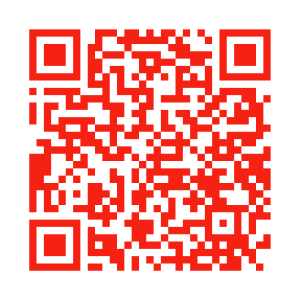 電話：       負責人印章              經辦人印章               1.辦理退保手續請參閱背面說明2.本表請填寫一式2份一併寄送健保署（臺北業務組轄區則請寄勞保局），每份均需加蓋單位及負責人、經辦人印章，並詳填單位名稱、地址、電話。（惟如整份表僅申報健保退保或僅申報勞保退保，請參閱背面說明二）。3.請轉知保險對象，全民健康保險為強制性保險，轉出後請儘速至新投保單位辦理投保手續，無職業且未具眷屬資格者，請至戶籍所在地鄉（鎮、市、區）公所投保；近期內預定出國連續6個月以上且選擇辦理停保者，務必於新投保單位辦理投保及停保手續。投保單位名稱：地址：電話：       負責人印章              經辦人印章               1.辦理退保手續請參閱背面說明2.本表請填寫一式2份一併寄送健保署（臺北業務組轄區則請寄勞保局），每份均需加蓋單位及負責人、經辦人印章，並詳填單位名稱、地址、電話。（惟如整份表僅申報健保退保或僅申報勞保退保，請參閱背面說明二）。3.請轉知保險對象，全民健康保險為強制性保險，轉出後請儘速至新投保單位辦理投保手續，無職業且未具眷屬資格者，請至戶籍所在地鄉（鎮、市、區）公所投保；近期內預定出國連續6個月以上且選擇辦理停保者，務必於新投保單位辦理投保及停保手續。投保單位名稱：地址：電話：       負責人印章              經辦人印章               1.辦理退保手續請參閱背面說明2.本表請填寫一式2份一併寄送健保署（臺北業務組轄區則請寄勞保局），每份均需加蓋單位及負責人、經辦人印章，並詳填單位名稱、地址、電話。（惟如整份表僅申報健保退保或僅申報勞保退保，請參閱背面說明二）。3.請轉知保險對象，全民健康保險為強制性保險，轉出後請儘速至新投保單位辦理投保手續，無職業且未具眷屬資格者，請至戶籍所在地鄉（鎮、市、區）公所投保；近期內預定出國連續6個月以上且選擇辦理停保者，務必於新投保單位辦理投保及停保手續。投保單位名稱：地址：電話：       負責人印章              經辦人印章               1.辦理退保手續請參閱背面說明2.本表請填寫一式2份一併寄送健保署（臺北業務組轄區則請寄勞保局），每份均需加蓋單位及負責人、經辦人印章，並詳填單位名稱、地址、電話。（惟如整份表僅申報健保退保或僅申報勞保退保，請參閱背面說明二）。3.請轉知保險對象，全民健康保險為強制性保險，轉出後請儘速至新投保單位辦理投保手續，無職業且未具眷屬資格者，請至戶籍所在地鄉（鎮、市、區）公所投保；近期內預定出國連續6個月以上且選擇辦理停保者，務必於新投保單位辦理投保及停保手續。投保單位名稱：地址：電話：       負責人印章              經辦人印章               1.辦理退保手續請參閱背面說明2.本表請填寫一式2份一併寄送健保署（臺北業務組轄區則請寄勞保局），每份均需加蓋單位及負責人、經辦人印章，並詳填單位名稱、地址、電話。（惟如整份表僅申報健保退保或僅申報勞保退保，請參閱背面說明二）。3.請轉知保險對象，全民健康保險為強制性保險，轉出後請儘速至新投保單位辦理投保手續，無職業且未具眷屬資格者，請至戶籍所在地鄉（鎮、市、區）公所投保；近期內預定出國連續6個月以上且選擇辦理停保者，務必於新投保單位辦理投保及停保手續。投保單位名稱：地址：電話：       負責人印章              經辦人印章               1.辦理退保手續請參閱背面說明2.本表請填寫一式2份一併寄送健保署（臺北業務組轄區則請寄勞保局），每份均需加蓋單位及負責人、經辦人印章，並詳填單位名稱、地址、電話。（惟如整份表僅申報健保退保或僅申報勞保退保，請參閱背面說明二）。3.請轉知保險對象，全民健康保險為強制性保險，轉出後請儘速至新投保單位辦理投保手續，無職業且未具眷屬資格者，請至戶籍所在地鄉（鎮、市、區）公所投保；近期內預定出國連續6個月以上且選擇辦理停保者，務必於新投保單位辦理投保及停保手續。投保單位名稱：地址：電話：       負責人印章              經辦人印章               1.辦理退保手續請參閱背面說明2.本表請填寫一式2份一併寄送健保署（臺北業務組轄區則請寄勞保局），每份均需加蓋單位及負責人、經辦人印章，並詳填單位名稱、地址、電話。（惟如整份表僅申報健保退保或僅申報勞保退保，請參閱背面說明二）。3.請轉知保險對象，全民健康保險為強制性保險，轉出後請儘速至新投保單位辦理投保手續，無職業且未具眷屬資格者，請至戶籍所在地鄉（鎮、市、區）公所投保；近期內預定出國連續6個月以上且選擇辦理停保者，務必於新投保單位辦理投保及停保手續。投保單位名稱：地址：電話：       負責人印章              經辦人印章               1.辦理退保手續請參閱背面說明2.本表請填寫一式2份一併寄送健保署（臺北業務組轄區則請寄勞保局），每份均需加蓋單位及負責人、經辦人印章，並詳填單位名稱、地址、電話。（惟如整份表僅申報健保退保或僅申報勞保退保，請參閱背面說明二）。3.請轉知保險對象，全民健康保險為強制性保險，轉出後請儘速至新投保單位辦理投保手續，無職業且未具眷屬資格者，請至戶籍所在地鄉（鎮、市、區）公所投保；近期內預定出國連續6個月以上且選擇辦理停保者，務必於新投保單位辦理投保及停保手續。投保單位名稱：地址：電話：       負責人印章              經辦人印章               1.辦理退保手續請參閱背面說明2.本表請填寫一式2份一併寄送健保署（臺北業務組轄區則請寄勞保局），每份均需加蓋單位及負責人、經辦人印章，並詳填單位名稱、地址、電話。（惟如整份表僅申報健保退保或僅申報勞保退保，請參閱背面說明二）。3.請轉知保險對象，全民健康保險為強制性保險，轉出後請儘速至新投保單位辦理投保手續，無職業且未具眷屬資格者，請至戶籍所在地鄉（鎮、市、區）公所投保；近期內預定出國連續6個月以上且選擇辦理停保者，務必於新投保單位辦理投保及停保手續。投保單位名稱：地址：電話：       負責人印章              經辦人印章               1.辦理退保手續請參閱背面說明2.本表請填寫一式2份一併寄送健保署（臺北業務組轄區則請寄勞保局），每份均需加蓋單位及負責人、經辦人印章，並詳填單位名稱、地址、電話。（惟如整份表僅申報健保退保或僅申報勞保退保，請參閱背面說明二）。3.請轉知保險對象，全民健康保險為強制性保險，轉出後請儘速至新投保單位辦理投保手續，無職業且未具眷屬資格者，請至戶籍所在地鄉（鎮、市、區）公所投保；近期內預定出國連續6個月以上且選擇辦理停保者，務必於新投保單位辦理投保及停保手續。投保單位名稱：地址：電話：       負責人印章              經辦人印章               1.辦理退保手續請參閱背面說明2.本表請填寫一式2份一併寄送健保署（臺北業務組轄區則請寄勞保局），每份均需加蓋單位及負責人、經辦人印章，並詳填單位名稱、地址、電話。（惟如整份表僅申報健保退保或僅申報勞保退保，請參閱背面說明二）。3.請轉知保險對象，全民健康保險為強制性保險，轉出後請儘速至新投保單位辦理投保手續，無職業且未具眷屬資格者，請至戶籍所在地鄉（鎮、市、區）公所投保；近期內預定出國連續6個月以上且選擇辦理停保者，務必於新投保單位辦理投保及停保手續。投保單位名稱：地址：電話：       負責人印章              經辦人印章               1.辦理退保手續請參閱背面說明2.本表請填寫一式2份一併寄送健保署（臺北業務組轄區則請寄勞保局），每份均需加蓋單位及負責人、經辦人印章，並詳填單位名稱、地址、電話。（惟如整份表僅申報健保退保或僅申報勞保退保，請參閱背面說明二）。3.請轉知保險對象，全民健康保險為強制性保險，轉出後請儘速至新投保單位辦理投保手續，無職業且未具眷屬資格者，請至戶籍所在地鄉（鎮、市、區）公所投保；近期內預定出國連續6個月以上且選擇辦理停保者，務必於新投保單位辦理投保及停保手續。投保單位名稱：地址：電話：       負責人印章              經辦人印章               1.辦理退保手續請參閱背面說明2.本表請填寫一式2份一併寄送健保署（臺北業務組轄區則請寄勞保局），每份均需加蓋單位及負責人、經辦人印章，並詳填單位名稱、地址、電話。（惟如整份表僅申報健保退保或僅申報勞保退保，請參閱背面說明二）。3.請轉知保險對象，全民健康保險為強制性保險，轉出後請儘速至新投保單位辦理投保手續，無職業且未具眷屬資格者，請至戶籍所在地鄉（鎮、市、區）公所投保；近期內預定出國連續6個月以上且選擇辦理停保者，務必於新投保單位辦理投保及停保手續。投保單位名稱：地址：電話：       負責人印章              經辦人印章               1.辦理退保手續請參閱背面說明2.本表請填寫一式2份一併寄送健保署（臺北業務組轄區則請寄勞保局），每份均需加蓋單位及負責人、經辦人印章，並詳填單位名稱、地址、電話。（惟如整份表僅申報健保退保或僅申報勞保退保，請參閱背面說明二）。3.請轉知保險對象，全民健康保險為強制性保險，轉出後請儘速至新投保單位辦理投保手續，無職業且未具眷屬資格者，請至戶籍所在地鄉（鎮、市、區）公所投保；近期內預定出國連續6個月以上且選擇辦理停保者，務必於新投保單位辦理投保及停保手續。投保單位名稱：地址：電話：       負責人印章              經辦人印章               1.辦理退保手續請參閱背面說明2.本表請填寫一式2份一併寄送健保署（臺北業務組轄區則請寄勞保局），每份均需加蓋單位及負責人、經辦人印章，並詳填單位名稱、地址、電話。（惟如整份表僅申報健保退保或僅申報勞保退保，請參閱背面說明二）。3.請轉知保險對象，全民健康保險為強制性保險，轉出後請儘速至新投保單位辦理投保手續，無職業且未具眷屬資格者，請至戶籍所在地鄉（鎮、市、區）公所投保；近期內預定出國連續6個月以上且選擇辦理停保者，務必於新投保單位辦理投保及停保手續。投保單位名稱：地址：電話：       負責人印章              經辦人印章               1.辦理退保手續請參閱背面說明2.本表請填寫一式2份一併寄送健保署（臺北業務組轄區則請寄勞保局），每份均需加蓋單位及負責人、經辦人印章，並詳填單位名稱、地址、電話。（惟如整份表僅申報健保退保或僅申報勞保退保，請參閱背面說明二）。3.請轉知保險對象，全民健康保險為強制性保險，轉出後請儘速至新投保單位辦理投保手續，無職業且未具眷屬資格者，請至戶籍所在地鄉（鎮、市、區）公所投保；近期內預定出國連續6個月以上且選擇辦理停保者，務必於新投保單位辦理投保及停保手續。投保單位名稱：地址：電話：       負責人印章              經辦人印章               1.辦理退保手續請參閱背面說明2.本表請填寫一式2份一併寄送健保署（臺北業務組轄區則請寄勞保局），每份均需加蓋單位及負責人、經辦人印章，並詳填單位名稱、地址、電話。（惟如整份表僅申報健保退保或僅申報勞保退保，請參閱背面說明二）。3.請轉知保險對象，全民健康保險為強制性保險，轉出後請儘速至新投保單位辦理投保手續，無職業且未具眷屬資格者，請至戶籍所在地鄉（鎮、市、區）公所投保；近期內預定出國連續6個月以上且選擇辦理停保者，務必於新投保單位辦理投保及停保手續。投保單位名稱：地址：電話：       負責人印章              經辦人印章               1.辦理退保手續請參閱背面說明2.本表請填寫一式2份一併寄送健保署（臺北業務組轄區則請寄勞保局），每份均需加蓋單位及負責人、經辦人印章，並詳填單位名稱、地址、電話。（惟如整份表僅申報健保退保或僅申報勞保退保，請參閱背面說明二）。3.請轉知保險對象，全民健康保險為強制性保險，轉出後請儘速至新投保單位辦理投保手續，無職業且未具眷屬資格者，請至戶籍所在地鄉（鎮、市、區）公所投保；近期內預定出國連續6個月以上且選擇辦理停保者，務必於新投保單位辦理投保及停保手續。投保單位名稱：地址：電話：       負責人印章              經辦人印章               1.辦理退保手續請參閱背面說明2.本表請填寫一式2份一併寄送健保署（臺北業務組轄區則請寄勞保局），每份均需加蓋單位及負責人、經辦人印章，並詳填單位名稱、地址、電話。（惟如整份表僅申報健保退保或僅申報勞保退保，請參閱背面說明二）。3.請轉知保險對象，全民健康保險為強制性保險，轉出後請儘速至新投保單位辦理投保手續，無職業且未具眷屬資格者，請至戶籍所在地鄉（鎮、市、區）公所投保；近期內預定出國連續6個月以上且選擇辦理停保者，務必於新投保單位辦理投保及停保手續。投保單位名稱：地址：電話：       負責人印章              經辦人印章               1.辦理退保手續請參閱背面說明2.本表請填寫一式2份一併寄送健保署（臺北業務組轄區則請寄勞保局），每份均需加蓋單位及負責人、經辦人印章，並詳填單位名稱、地址、電話。（惟如整份表僅申報健保退保或僅申報勞保退保，請參閱背面說明二）。3.請轉知保險對象，全民健康保險為強制性保險，轉出後請儘速至新投保單位辦理投保手續，無職業且未具眷屬資格者，請至戶籍所在地鄉（鎮、市、區）公所投保；近期內預定出國連續6個月以上且選擇辦理停保者，務必於新投保單位辦理投保及停保手續。投保單位名稱：地址：電話：       負責人印章              經辦人印章               1.辦理退保手續請參閱背面說明2.本表請填寫一式2份一併寄送健保署（臺北業務組轄區則請寄勞保局），每份均需加蓋單位及負責人、經辦人印章，並詳填單位名稱、地址、電話。（惟如整份表僅申報健保退保或僅申報勞保退保，請參閱背面說明二）。3.請轉知保險對象，全民健康保險為強制性保險，轉出後請儘速至新投保單位辦理投保手續，無職業且未具眷屬資格者，請至戶籍所在地鄉（鎮、市、區）公所投保；近期內預定出國連續6個月以上且選擇辦理停保者，務必於新投保單位辦理投保及停保手續。投保單位名稱：地址：電話：       負責人印章              經辦人印章               1.辦理退保手續請參閱背面說明2.本表請填寫一式2份一併寄送健保署（臺北業務組轄區則請寄勞保局），每份均需加蓋單位及負責人、經辦人印章，並詳填單位名稱、地址、電話。（惟如整份表僅申報健保退保或僅申報勞保退保，請參閱背面說明二）。3.請轉知保險對象，全民健康保險為強制性保險，轉出後請儘速至新投保單位辦理投保手續，無職業且未具眷屬資格者，請至戶籍所在地鄉（鎮、市、區）公所投保；近期內預定出國連續6個月以上且選擇辦理停保者，務必於新投保單位辦理投保及停保手續。投保單位名稱：地址：電話：       負責人印章              經辦人印章               1.辦理退保手續請參閱背面說明2.本表請填寫一式2份一併寄送健保署（臺北業務組轄區則請寄勞保局），每份均需加蓋單位及負責人、經辦人印章，並詳填單位名稱、地址、電話。（惟如整份表僅申報健保退保或僅申報勞保退保，請參閱背面說明二）。3.請轉知保險對象，全民健康保險為強制性保險，轉出後請儘速至新投保單位辦理投保手續，無職業且未具眷屬資格者，請至戶籍所在地鄉（鎮、市、區）公所投保；近期內預定出國連續6個月以上且選擇辦理停保者，務必於新投保單位辦理投保及停保手續。投保單位名稱：地址：電話：       負責人印章              經辦人印章               1.辦理退保手續請參閱背面說明2.本表請填寫一式2份一併寄送健保署（臺北業務組轄區則請寄勞保局），每份均需加蓋單位及負責人、經辦人印章，並詳填單位名稱、地址、電話。（惟如整份表僅申報健保退保或僅申報勞保退保，請參閱背面說明二）。3.請轉知保險對象，全民健康保險為強制性保險，轉出後請儘速至新投保單位辦理投保手續，無職業且未具眷屬資格者，請至戶籍所在地鄉（鎮、市、區）公所投保；近期內預定出國連續6個月以上且選擇辦理停保者，務必於新投保單位辦理投保及停保手續。投保單位名稱：地址：電話：       負責人印章              經辦人印章               1.辦理退保手續請參閱背面說明2.本表請填寫一式2份一併寄送健保署（臺北業務組轄區則請寄勞保局），每份均需加蓋單位及負責人、經辦人印章，並詳填單位名稱、地址、電話。（惟如整份表僅申報健保退保或僅申報勞保退保，請參閱背面說明二）。3.請轉知保險對象，全民健康保險為強制性保險，轉出後請儘速至新投保單位辦理投保手續，無職業且未具眷屬資格者，請至戶籍所在地鄉（鎮、市、區）公所投保；近期內預定出國連續6個月以上且選擇辦理停保者，務必於新投保單位辦理投保及停保手續。投保單位名稱：地址：電話：       負責人印章              經辦人印章               1.辦理退保手續請參閱背面說明2.本表請填寫一式2份一併寄送健保署（臺北業務組轄區則請寄勞保局），每份均需加蓋單位及負責人、經辦人印章，並詳填單位名稱、地址、電話。（惟如整份表僅申報健保退保或僅申報勞保退保，請參閱背面說明二）。3.請轉知保險對象，全民健康保險為強制性保險，轉出後請儘速至新投保單位辦理投保手續，無職業且未具眷屬資格者，請至戶籍所在地鄉（鎮、市、區）公所投保；近期內預定出國連續6個月以上且選擇辦理停保者，務必於新投保單位辦理投保及停保手續。投保單位名稱：地址：電話：       負責人印章              經辦人印章               1.辦理退保手續請參閱背面說明2.本表請填寫一式2份一併寄送健保署（臺北業務組轄區則請寄勞保局），每份均需加蓋單位及負責人、經辦人印章，並詳填單位名稱、地址、電話。（惟如整份表僅申報健保退保或僅申報勞保退保，請參閱背面說明二）。3.請轉知保險對象，全民健康保險為強制性保險，轉出後請儘速至新投保單位辦理投保手續，無職業且未具眷屬資格者，請至戶籍所在地鄉（鎮、市、區）公所投保；近期內預定出國連續6個月以上且選擇辦理停保者，務必於新投保單位辦理投保及停保手續。投保單位名稱：地址：電話：       負責人印章              經辦人印章               1.辦理退保手續請參閱背面說明2.本表請填寫一式2份一併寄送健保署（臺北業務組轄區則請寄勞保局），每份均需加蓋單位及負責人、經辦人印章，並詳填單位名稱、地址、電話。（惟如整份表僅申報健保退保或僅申報勞保退保，請參閱背面說明二）。3.請轉知保險對象，全民健康保險為強制性保險，轉出後請儘速至新投保單位辦理投保手續，無職業且未具眷屬資格者，請至戶籍所在地鄉（鎮、市、區）公所投保；近期內預定出國連續6個月以上且選擇辦理停保者，務必於新投保單位辦理投保及停保手續。投保單位名稱：地址：電話：       負責人印章              經辦人印章               1.辦理退保手續請參閱背面說明2.本表請填寫一式2份一併寄送健保署（臺北業務組轄區則請寄勞保局），每份均需加蓋單位及負責人、經辦人印章，並詳填單位名稱、地址、電話。（惟如整份表僅申報健保退保或僅申報勞保退保，請參閱背面說明二）。3.請轉知保險對象，全民健康保險為強制性保險，轉出後請儘速至新投保單位辦理投保手續，無職業且未具眷屬資格者，請至戶籍所在地鄉（鎮、市、區）公所投保；近期內預定出國連續6個月以上且選擇辦理停保者，務必於新投保單位辦理投保及停保手續。投保單位名稱：地址：電話：       負責人印章              經辦人印章               1.辦理退保手續請參閱背面說明2.本表請填寫一式2份一併寄送健保署（臺北業務組轄區則請寄勞保局），每份均需加蓋單位及負責人、經辦人印章，並詳填單位名稱、地址、電話。（惟如整份表僅申報健保退保或僅申報勞保退保，請參閱背面說明二）。3.請轉知保險對象，全民健康保險為強制性保險，轉出後請儘速至新投保單位辦理投保手續，無職業且未具眷屬資格者，請至戶籍所在地鄉（鎮、市、區）公所投保；近期內預定出國連續6個月以上且選擇辦理停保者，務必於新投保單位辦理投保及停保手續。投保單位名稱：地址：電話：       負責人印章              經辦人印章               1.辦理退保手續請參閱背面說明2.本表請填寫一式2份一併寄送健保署（臺北業務組轄區則請寄勞保局），每份均需加蓋單位及負責人、經辦人印章，並詳填單位名稱、地址、電話。（惟如整份表僅申報健保退保或僅申報勞保退保，請參閱背面說明二）。3.請轉知保險對象，全民健康保險為強制性保險，轉出後請儘速至新投保單位辦理投保手續，無職業且未具眷屬資格者，請至戶籍所在地鄉（鎮、市、區）公所投保；近期內預定出國連續6個月以上且選擇辦理停保者，務必於新投保單位辦理投保及停保手續。投保單位名稱：地址：電話：       負責人印章              經辦人印章               1.辦理退保手續請參閱背面說明2.本表請填寫一式2份一併寄送健保署（臺北業務組轄區則請寄勞保局），每份均需加蓋單位及負責人、經辦人印章，並詳填單位名稱、地址、電話。（惟如整份表僅申報健保退保或僅申報勞保退保，請參閱背面說明二）。3.請轉知保險對象，全民健康保險為強制性保險，轉出後請儘速至新投保單位辦理投保手續，無職業且未具眷屬資格者，請至戶籍所在地鄉（鎮、市、區）公所投保；近期內預定出國連續6個月以上且選擇辦理停保者，務必於新投保單位辦理投保及停保手續。投保單位名稱：地址：電話：       負責人印章              經辦人印章               1.辦理退保手續請參閱背面說明2.本表請填寫一式2份一併寄送健保署（臺北業務組轄區則請寄勞保局），每份均需加蓋單位及負責人、經辦人印章，並詳填單位名稱、地址、電話。（惟如整份表僅申報健保退保或僅申報勞保退保，請參閱背面說明二）。3.請轉知保險對象，全民健康保險為強制性保險，轉出後請儘速至新投保單位辦理投保手續，無職業且未具眷屬資格者，請至戶籍所在地鄉（鎮、市、區）公所投保；近期內預定出國連續6個月以上且選擇辦理停保者，務必於新投保單位辦理投保及停保手續。投保單位名稱：地址：電話：       負責人印章              經辦人印章               1.辦理退保手續請參閱背面說明2.本表請填寫一式2份一併寄送健保署（臺北業務組轄區則請寄勞保局），每份均需加蓋單位及負責人、經辦人印章，並詳填單位名稱、地址、電話。（惟如整份表僅申報健保退保或僅申報勞保退保，請參閱背面說明二）。3.請轉知保險對象，全民健康保險為強制性保險，轉出後請儘速至新投保單位辦理投保手續，無職業且未具眷屬資格者，請至戶籍所在地鄉（鎮、市、區）公所投保；近期內預定出國連續6個月以上且選擇辦理停保者，務必於新投保單位辦理投保及停保手續。投保單位名稱：地址：電話：       負責人印章              經辦人印章               1.辦理退保手續請參閱背面說明2.本表請填寫一式2份一併寄送健保署（臺北業務組轄區則請寄勞保局），每份均需加蓋單位及負責人、經辦人印章，並詳填單位名稱、地址、電話。（惟如整份表僅申報健保退保或僅申報勞保退保，請參閱背面說明二）。3.請轉知保險對象，全民健康保險為強制性保險，轉出後請儘速至新投保單位辦理投保手續，無職業且未具眷屬資格者，請至戶籍所在地鄉（鎮、市、區）公所投保；近期內預定出國連續6個月以上且選擇辦理停保者，務必於新投保單位辦理投保及停保手續。投保單位名稱：地址：電話：       負責人印章              經辦人印章               1.辦理退保手續請參閱背面說明2.本表請填寫一式2份一併寄送健保署（臺北業務組轄區則請寄勞保局），每份均需加蓋單位及負責人、經辦人印章，並詳填單位名稱、地址、電話。（惟如整份表僅申報健保退保或僅申報勞保退保，請參閱背面說明二）。3.請轉知保險對象，全民健康保險為強制性保險，轉出後請儘速至新投保單位辦理投保手續，無職業且未具眷屬資格者，請至戶籍所在地鄉（鎮、市、區）公所投保；近期內預定出國連續6個月以上且選擇辦理停保者，務必於新投保單位辦理投保及停保手續。投保單位名稱：地址：電話：       負責人印章              經辦人印章               1.辦理退保手續請參閱背面說明2.本表請填寫一式2份一併寄送健保署（臺北業務組轄區則請寄勞保局），每份均需加蓋單位及負責人、經辦人印章，並詳填單位名稱、地址、電話。（惟如整份表僅申報健保退保或僅申報勞保退保，請參閱背面說明二）。3.請轉知保險對象，全民健康保險為強制性保險，轉出後請儘速至新投保單位辦理投保手續，無職業且未具眷屬資格者，請至戶籍所在地鄉（鎮、市、區）公所投保；近期內預定出國連續6個月以上且選擇辦理停保者，務必於新投保單位辦理投保及停保手續。勞保局、健保署填用勞保局、健保署填用勞保局、健保署填用勞保局、健保署填用勞保局、健保署填用勞保局、健保署填用勞保局、健保署填用勞保局、健保署填用勞保局、健保署填用勞保局、健保署填用勞保局、健保署填用投保單位名稱：地址：電話：       負責人印章              經辦人印章               1.辦理退保手續請參閱背面說明2.本表請填寫一式2份一併寄送健保署（臺北業務組轄區則請寄勞保局），每份均需加蓋單位及負責人、經辦人印章，並詳填單位名稱、地址、電話。（惟如整份表僅申報健保退保或僅申報勞保退保，請參閱背面說明二）。3.請轉知保險對象，全民健康保險為強制性保險，轉出後請儘速至新投保單位辦理投保手續，無職業且未具眷屬資格者，請至戶籍所在地鄉（鎮、市、區）公所投保；近期內預定出國連續6個月以上且選擇辦理停保者，務必於新投保單位辦理投保及停保手續。投保單位名稱：地址：電話：       負責人印章              經辦人印章               1.辦理退保手續請參閱背面說明2.本表請填寫一式2份一併寄送健保署（臺北業務組轄區則請寄勞保局），每份均需加蓋單位及負責人、經辦人印章，並詳填單位名稱、地址、電話。（惟如整份表僅申報健保退保或僅申報勞保退保，請參閱背面說明二）。3.請轉知保險對象，全民健康保險為強制性保險，轉出後請儘速至新投保單位辦理投保手續，無職業且未具眷屬資格者，請至戶籍所在地鄉（鎮、市、區）公所投保；近期內預定出國連續6個月以上且選擇辦理停保者，務必於新投保單位辦理投保及停保手續。投保單位名稱：地址：電話：       負責人印章              經辦人印章               1.辦理退保手續請參閱背面說明2.本表請填寫一式2份一併寄送健保署（臺北業務組轄區則請寄勞保局），每份均需加蓋單位及負責人、經辦人印章，並詳填單位名稱、地址、電話。（惟如整份表僅申報健保退保或僅申報勞保退保，請參閱背面說明二）。3.請轉知保險對象，全民健康保險為強制性保險，轉出後請儘速至新投保單位辦理投保手續，無職業且未具眷屬資格者，請至戶籍所在地鄉（鎮、市、區）公所投保；近期內預定出國連續6個月以上且選擇辦理停保者，務必於新投保單位辦理投保及停保手續。投保單位名稱：地址：電話：       負責人印章              經辦人印章               1.辦理退保手續請參閱背面說明2.本表請填寫一式2份一併寄送健保署（臺北業務組轄區則請寄勞保局），每份均需加蓋單位及負責人、經辦人印章，並詳填單位名稱、地址、電話。（惟如整份表僅申報健保退保或僅申報勞保退保，請參閱背面說明二）。3.請轉知保險對象，全民健康保險為強制性保險，轉出後請儘速至新投保單位辦理投保手續，無職業且未具眷屬資格者，請至戶籍所在地鄉（鎮、市、區）公所投保；近期內預定出國連續6個月以上且選擇辦理停保者，務必於新投保單位辦理投保及停保手續。投保單位名稱：地址：電話：       負責人印章              經辦人印章               1.辦理退保手續請參閱背面說明2.本表請填寫一式2份一併寄送健保署（臺北業務組轄區則請寄勞保局），每份均需加蓋單位及負責人、經辦人印章，並詳填單位名稱、地址、電話。（惟如整份表僅申報健保退保或僅申報勞保退保，請參閱背面說明二）。3.請轉知保險對象，全民健康保險為強制性保險，轉出後請儘速至新投保單位辦理投保手續，無職業且未具眷屬資格者，請至戶籍所在地鄉（鎮、市、區）公所投保；近期內預定出國連續6個月以上且選擇辦理停保者，務必於新投保單位辦理投保及停保手續。投保單位名稱：地址：電話：       負責人印章              經辦人印章               1.辦理退保手續請參閱背面說明2.本表請填寫一式2份一併寄送健保署（臺北業務組轄區則請寄勞保局），每份均需加蓋單位及負責人、經辦人印章，並詳填單位名稱、地址、電話。（惟如整份表僅申報健保退保或僅申報勞保退保，請參閱背面說明二）。3.請轉知保險對象，全民健康保險為強制性保險，轉出後請儘速至新投保單位辦理投保手續，無職業且未具眷屬資格者，請至戶籍所在地鄉（鎮、市、區）公所投保；近期內預定出國連續6個月以上且選擇辦理停保者，務必於新投保單位辦理投保及停保手續。投保單位名稱：地址：電話：       負責人印章              經辦人印章               1.辦理退保手續請參閱背面說明2.本表請填寫一式2份一併寄送健保署（臺北業務組轄區則請寄勞保局），每份均需加蓋單位及負責人、經辦人印章，並詳填單位名稱、地址、電話。（惟如整份表僅申報健保退保或僅申報勞保退保，請參閱背面說明二）。3.請轉知保險對象，全民健康保險為強制性保險，轉出後請儘速至新投保單位辦理投保手續，無職業且未具眷屬資格者，請至戶籍所在地鄉（鎮、市、區）公所投保；近期內預定出國連續6個月以上且選擇辦理停保者，務必於新投保單位辦理投保及停保手續。投保單位名稱：地址：電話：       負責人印章              經辦人印章               1.辦理退保手續請參閱背面說明2.本表請填寫一式2份一併寄送健保署（臺北業務組轄區則請寄勞保局），每份均需加蓋單位及負責人、經辦人印章，並詳填單位名稱、地址、電話。（惟如整份表僅申報健保退保或僅申報勞保退保，請參閱背面說明二）。3.請轉知保險對象，全民健康保險為強制性保險，轉出後請儘速至新投保單位辦理投保手續，無職業且未具眷屬資格者，請至戶籍所在地鄉（鎮、市、區）公所投保；近期內預定出國連續6個月以上且選擇辦理停保者，務必於新投保單位辦理投保及停保手續。投保單位名稱：地址：電話：       負責人印章              經辦人印章               1.辦理退保手續請參閱背面說明2.本表請填寫一式2份一併寄送健保署（臺北業務組轄區則請寄勞保局），每份均需加蓋單位及負責人、經辦人印章，並詳填單位名稱、地址、電話。（惟如整份表僅申報健保退保或僅申報勞保退保，請參閱背面說明二）。3.請轉知保險對象，全民健康保險為強制性保險，轉出後請儘速至新投保單位辦理投保手續，無職業且未具眷屬資格者，請至戶籍所在地鄉（鎮、市、區）公所投保；近期內預定出國連續6個月以上且選擇辦理停保者，務必於新投保單位辦理投保及停保手續。投保單位名稱：地址：電話：       負責人印章              經辦人印章               1.辦理退保手續請參閱背面說明2.本表請填寫一式2份一併寄送健保署（臺北業務組轄區則請寄勞保局），每份均需加蓋單位及負責人、經辦人印章，並詳填單位名稱、地址、電話。（惟如整份表僅申報健保退保或僅申報勞保退保，請參閱背面說明二）。3.請轉知保險對象，全民健康保險為強制性保險，轉出後請儘速至新投保單位辦理投保手續，無職業且未具眷屬資格者，請至戶籍所在地鄉（鎮、市、區）公所投保；近期內預定出國連續6個月以上且選擇辦理停保者，務必於新投保單位辦理投保及停保手續。投保單位名稱：地址：電話：       負責人印章              經辦人印章               1.辦理退保手續請參閱背面說明2.本表請填寫一式2份一併寄送健保署（臺北業務組轄區則請寄勞保局），每份均需加蓋單位及負責人、經辦人印章，並詳填單位名稱、地址、電話。（惟如整份表僅申報健保退保或僅申報勞保退保，請參閱背面說明二）。3.請轉知保險對象，全民健康保險為強制性保險，轉出後請儘速至新投保單位辦理投保手續，無職業且未具眷屬資格者，請至戶籍所在地鄉（鎮、市、區）公所投保；近期內預定出國連續6個月以上且選擇辦理停保者，務必於新投保單位辦理投保及停保手續。投保單位名稱：地址：電話：       負責人印章              經辦人印章               1.辦理退保手續請參閱背面說明2.本表請填寫一式2份一併寄送健保署（臺北業務組轄區則請寄勞保局），每份均需加蓋單位及負責人、經辦人印章，並詳填單位名稱、地址、電話。（惟如整份表僅申報健保退保或僅申報勞保退保，請參閱背面說明二）。3.請轉知保險對象，全民健康保險為強制性保險，轉出後請儘速至新投保單位辦理投保手續，無職業且未具眷屬資格者，請至戶籍所在地鄉（鎮、市、區）公所投保；近期內預定出國連續6個月以上且選擇辦理停保者，務必於新投保單位辦理投保及停保手續。投保單位名稱：地址：電話：       負責人印章              經辦人印章               1.辦理退保手續請參閱背面說明2.本表請填寫一式2份一併寄送健保署（臺北業務組轄區則請寄勞保局），每份均需加蓋單位及負責人、經辦人印章，並詳填單位名稱、地址、電話。（惟如整份表僅申報健保退保或僅申報勞保退保，請參閱背面說明二）。3.請轉知保險對象，全民健康保險為強制性保險，轉出後請儘速至新投保單位辦理投保手續，無職業且未具眷屬資格者，請至戶籍所在地鄉（鎮、市、區）公所投保；近期內預定出國連續6個月以上且選擇辦理停保者，務必於新投保單位辦理投保及停保手續。投保單位名稱：地址：電話：       負責人印章              經辦人印章               1.辦理退保手續請參閱背面說明2.本表請填寫一式2份一併寄送健保署（臺北業務組轄區則請寄勞保局），每份均需加蓋單位及負責人、經辦人印章，並詳填單位名稱、地址、電話。（惟如整份表僅申報健保退保或僅申報勞保退保，請參閱背面說明二）。3.請轉知保險對象，全民健康保險為強制性保險，轉出後請儘速至新投保單位辦理投保手續，無職業且未具眷屬資格者，請至戶籍所在地鄉（鎮、市、區）公所投保；近期內預定出國連續6個月以上且選擇辦理停保者，務必於新投保單位辦理投保及停保手續。投保單位名稱：地址：電話：       負責人印章              經辦人印章               1.辦理退保手續請參閱背面說明2.本表請填寫一式2份一併寄送健保署（臺北業務組轄區則請寄勞保局），每份均需加蓋單位及負責人、經辦人印章，並詳填單位名稱、地址、電話。（惟如整份表僅申報健保退保或僅申報勞保退保，請參閱背面說明二）。3.請轉知保險對象，全民健康保險為強制性保險，轉出後請儘速至新投保單位辦理投保手續，無職業且未具眷屬資格者，請至戶籍所在地鄉（鎮、市、區）公所投保；近期內預定出國連續6個月以上且選擇辦理停保者，務必於新投保單位辦理投保及停保手續。投保單位名稱：地址：電話：       負責人印章              經辦人印章               1.辦理退保手續請參閱背面說明2.本表請填寫一式2份一併寄送健保署（臺北業務組轄區則請寄勞保局），每份均需加蓋單位及負責人、經辦人印章，並詳填單位名稱、地址、電話。（惟如整份表僅申報健保退保或僅申報勞保退保，請參閱背面說明二）。3.請轉知保險對象，全民健康保險為強制性保險，轉出後請儘速至新投保單位辦理投保手續，無職業且未具眷屬資格者，請至戶籍所在地鄉（鎮、市、區）公所投保；近期內預定出國連續6個月以上且選擇辦理停保者，務必於新投保單位辦理投保及停保手續。投保單位名稱：地址：電話：       負責人印章              經辦人印章               1.辦理退保手續請參閱背面說明2.本表請填寫一式2份一併寄送健保署（臺北業務組轄區則請寄勞保局），每份均需加蓋單位及負責人、經辦人印章，並詳填單位名稱、地址、電話。（惟如整份表僅申報健保退保或僅申報勞保退保，請參閱背面說明二）。3.請轉知保險對象，全民健康保險為強制性保險，轉出後請儘速至新投保單位辦理投保手續，無職業且未具眷屬資格者，請至戶籍所在地鄉（鎮、市、區）公所投保；近期內預定出國連續6個月以上且選擇辦理停保者，務必於新投保單位辦理投保及停保手續。投保單位名稱：地址：電話：       負責人印章              經辦人印章               1.辦理退保手續請參閱背面說明2.本表請填寫一式2份一併寄送健保署（臺北業務組轄區則請寄勞保局），每份均需加蓋單位及負責人、經辦人印章，並詳填單位名稱、地址、電話。（惟如整份表僅申報健保退保或僅申報勞保退保，請參閱背面說明二）。3.請轉知保險對象，全民健康保險為強制性保險，轉出後請儘速至新投保單位辦理投保手續，無職業且未具眷屬資格者，請至戶籍所在地鄉（鎮、市、區）公所投保；近期內預定出國連續6個月以上且選擇辦理停保者，務必於新投保單位辦理投保及停保手續。投保單位名稱：地址：電話：       負責人印章              經辦人印章               1.辦理退保手續請參閱背面說明2.本表請填寫一式2份一併寄送健保署（臺北業務組轄區則請寄勞保局），每份均需加蓋單位及負責人、經辦人印章，並詳填單位名稱、地址、電話。（惟如整份表僅申報健保退保或僅申報勞保退保，請參閱背面說明二）。3.請轉知保險對象，全民健康保險為強制性保險，轉出後請儘速至新投保單位辦理投保手續，無職業且未具眷屬資格者，請至戶籍所在地鄉（鎮、市、區）公所投保；近期內預定出國連續6個月以上且選擇辦理停保者，務必於新投保單位辦理投保及停保手續。投保單位名稱：地址：電話：       負責人印章              經辦人印章               1.辦理退保手續請參閱背面說明2.本表請填寫一式2份一併寄送健保署（臺北業務組轄區則請寄勞保局），每份均需加蓋單位及負責人、經辦人印章，並詳填單位名稱、地址、電話。（惟如整份表僅申報健保退保或僅申報勞保退保，請參閱背面說明二）。3.請轉知保險對象，全民健康保險為強制性保險，轉出後請儘速至新投保單位辦理投保手續，無職業且未具眷屬資格者，請至戶籍所在地鄉（鎮、市、區）公所投保；近期內預定出國連續6個月以上且選擇辦理停保者，務必於新投保單位辦理投保及停保手續。投保單位名稱：地址：電話：       負責人印章              經辦人印章               1.辦理退保手續請參閱背面說明2.本表請填寫一式2份一併寄送健保署（臺北業務組轄區則請寄勞保局），每份均需加蓋單位及負責人、經辦人印章，並詳填單位名稱、地址、電話。（惟如整份表僅申報健保退保或僅申報勞保退保，請參閱背面說明二）。3.請轉知保險對象，全民健康保險為強制性保險，轉出後請儘速至新投保單位辦理投保手續，無職業且未具眷屬資格者，請至戶籍所在地鄉（鎮、市、區）公所投保；近期內預定出國連續6個月以上且選擇辦理停保者，務必於新投保單位辦理投保及停保手續。投保單位名稱：地址：電話：       負責人印章              經辦人印章               1.辦理退保手續請參閱背面說明2.本表請填寫一式2份一併寄送健保署（臺北業務組轄區則請寄勞保局），每份均需加蓋單位及負責人、經辦人印章，並詳填單位名稱、地址、電話。（惟如整份表僅申報健保退保或僅申報勞保退保，請參閱背面說明二）。3.請轉知保險對象，全民健康保險為強制性保險，轉出後請儘速至新投保單位辦理投保手續，無職業且未具眷屬資格者，請至戶籍所在地鄉（鎮、市、區）公所投保；近期內預定出國連續6個月以上且選擇辦理停保者，務必於新投保單位辦理投保及停保手續。投保單位名稱：地址：電話：       負責人印章              經辦人印章               1.辦理退保手續請參閱背面說明2.本表請填寫一式2份一併寄送健保署（臺北業務組轄區則請寄勞保局），每份均需加蓋單位及負責人、經辦人印章，並詳填單位名稱、地址、電話。（惟如整份表僅申報健保退保或僅申報勞保退保，請參閱背面說明二）。3.請轉知保險對象，全民健康保險為強制性保險，轉出後請儘速至新投保單位辦理投保手續，無職業且未具眷屬資格者，請至戶籍所在地鄉（鎮、市、區）公所投保；近期內預定出國連續6個月以上且選擇辦理停保者，務必於新投保單位辦理投保及停保手續。投保單位名稱：地址：電話：       負責人印章              經辦人印章               1.辦理退保手續請參閱背面說明2.本表請填寫一式2份一併寄送健保署（臺北業務組轄區則請寄勞保局），每份均需加蓋單位及負責人、經辦人印章，並詳填單位名稱、地址、電話。（惟如整份表僅申報健保退保或僅申報勞保退保，請參閱背面說明二）。3.請轉知保險對象，全民健康保險為強制性保險，轉出後請儘速至新投保單位辦理投保手續，無職業且未具眷屬資格者，請至戶籍所在地鄉（鎮、市、區）公所投保；近期內預定出國連續6個月以上且選擇辦理停保者，務必於新投保單位辦理投保及停保手續。投保單位名稱：地址：電話：       負責人印章              經辦人印章               1.辦理退保手續請參閱背面說明2.本表請填寫一式2份一併寄送健保署（臺北業務組轄區則請寄勞保局），每份均需加蓋單位及負責人、經辦人印章，並詳填單位名稱、地址、電話。（惟如整份表僅申報健保退保或僅申報勞保退保，請參閱背面說明二）。3.請轉知保險對象，全民健康保險為強制性保險，轉出後請儘速至新投保單位辦理投保手續，無職業且未具眷屬資格者，請至戶籍所在地鄉（鎮、市、區）公所投保；近期內預定出國連續6個月以上且選擇辦理停保者，務必於新投保單位辦理投保及停保手續。投保單位名稱：地址：電話：       負責人印章              經辦人印章               1.辦理退保手續請參閱背面說明2.本表請填寫一式2份一併寄送健保署（臺北業務組轄區則請寄勞保局），每份均需加蓋單位及負責人、經辦人印章，並詳填單位名稱、地址、電話。（惟如整份表僅申報健保退保或僅申報勞保退保，請參閱背面說明二）。3.請轉知保險對象，全民健康保險為強制性保險，轉出後請儘速至新投保單位辦理投保手續，無職業且未具眷屬資格者，請至戶籍所在地鄉（鎮、市、區）公所投保；近期內預定出國連續6個月以上且選擇辦理停保者，務必於新投保單位辦理投保及停保手續。投保單位名稱：地址：電話：       負責人印章              經辦人印章               1.辦理退保手續請參閱背面說明2.本表請填寫一式2份一併寄送健保署（臺北業務組轄區則請寄勞保局），每份均需加蓋單位及負責人、經辦人印章，並詳填單位名稱、地址、電話。（惟如整份表僅申報健保退保或僅申報勞保退保，請參閱背面說明二）。3.請轉知保險對象，全民健康保險為強制性保險，轉出後請儘速至新投保單位辦理投保手續，無職業且未具眷屬資格者，請至戶籍所在地鄉（鎮、市、區）公所投保；近期內預定出國連續6個月以上且選擇辦理停保者，務必於新投保單位辦理投保及停保手續。投保單位名稱：地址：電話：       負責人印章              經辦人印章               1.辦理退保手續請參閱背面說明2.本表請填寫一式2份一併寄送健保署（臺北業務組轄區則請寄勞保局），每份均需加蓋單位及負責人、經辦人印章，並詳填單位名稱、地址、電話。（惟如整份表僅申報健保退保或僅申報勞保退保，請參閱背面說明二）。3.請轉知保險對象，全民健康保險為強制性保險，轉出後請儘速至新投保單位辦理投保手續，無職業且未具眷屬資格者，請至戶籍所在地鄉（鎮、市、區）公所投保；近期內預定出國連續6個月以上且選擇辦理停保者，務必於新投保單位辦理投保及停保手續。投保單位名稱：地址：電話：       負責人印章              經辦人印章               1.辦理退保手續請參閱背面說明2.本表請填寫一式2份一併寄送健保署（臺北業務組轄區則請寄勞保局），每份均需加蓋單位及負責人、經辦人印章，並詳填單位名稱、地址、電話。（惟如整份表僅申報健保退保或僅申報勞保退保，請參閱背面說明二）。3.請轉知保險對象，全民健康保險為強制性保險，轉出後請儘速至新投保單位辦理投保手續，無職業且未具眷屬資格者，請至戶籍所在地鄉（鎮、市、區）公所投保；近期內預定出國連續6個月以上且選擇辦理停保者，務必於新投保單位辦理投保及停保手續。投保單位名稱：地址：電話：       負責人印章              經辦人印章               1.辦理退保手續請參閱背面說明2.本表請填寫一式2份一併寄送健保署（臺北業務組轄區則請寄勞保局），每份均需加蓋單位及負責人、經辦人印章，並詳填單位名稱、地址、電話。（惟如整份表僅申報健保退保或僅申報勞保退保，請參閱背面說明二）。3.請轉知保險對象，全民健康保險為強制性保險，轉出後請儘速至新投保單位辦理投保手續，無職業且未具眷屬資格者，請至戶籍所在地鄉（鎮、市、區）公所投保；近期內預定出國連續6個月以上且選擇辦理停保者，務必於新投保單位辦理投保及停保手續。投保單位名稱：地址：電話：       負責人印章              經辦人印章               1.辦理退保手續請參閱背面說明2.本表請填寫一式2份一併寄送健保署（臺北業務組轄區則請寄勞保局），每份均需加蓋單位及負責人、經辦人印章，並詳填單位名稱、地址、電話。（惟如整份表僅申報健保退保或僅申報勞保退保，請參閱背面說明二）。3.請轉知保險對象，全民健康保險為強制性保險，轉出後請儘速至新投保單位辦理投保手續，無職業且未具眷屬資格者，請至戶籍所在地鄉（鎮、市、區）公所投保；近期內預定出國連續6個月以上且選擇辦理停保者，務必於新投保單位辦理投保及停保手續。投保單位名稱：地址：電話：       負責人印章              經辦人印章               1.辦理退保手續請參閱背面說明2.本表請填寫一式2份一併寄送健保署（臺北業務組轄區則請寄勞保局），每份均需加蓋單位及負責人、經辦人印章，並詳填單位名稱、地址、電話。（惟如整份表僅申報健保退保或僅申報勞保退保，請參閱背面說明二）。3.請轉知保險對象，全民健康保險為強制性保險，轉出後請儘速至新投保單位辦理投保手續，無職業且未具眷屬資格者，請至戶籍所在地鄉（鎮、市、區）公所投保；近期內預定出國連續6個月以上且選擇辦理停保者，務必於新投保單位辦理投保及停保手續。投保單位名稱：地址：電話：       負責人印章              經辦人印章               1.辦理退保手續請參閱背面說明2.本表請填寫一式2份一併寄送健保署（臺北業務組轄區則請寄勞保局），每份均需加蓋單位及負責人、經辦人印章，並詳填單位名稱、地址、電話。（惟如整份表僅申報健保退保或僅申報勞保退保，請參閱背面說明二）。3.請轉知保險對象，全民健康保險為強制性保險，轉出後請儘速至新投保單位辦理投保手續，無職業且未具眷屬資格者，請至戶籍所在地鄉（鎮、市、區）公所投保；近期內預定出國連續6個月以上且選擇辦理停保者，務必於新投保單位辦理投保及停保手續。投保單位名稱：地址：電話：       負責人印章              經辦人印章               1.辦理退保手續請參閱背面說明2.本表請填寫一式2份一併寄送健保署（臺北業務組轄區則請寄勞保局），每份均需加蓋單位及負責人、經辦人印章，並詳填單位名稱、地址、電話。（惟如整份表僅申報健保退保或僅申報勞保退保，請參閱背面說明二）。3.請轉知保險對象，全民健康保險為強制性保險，轉出後請儘速至新投保單位辦理投保手續，無職業且未具眷屬資格者，請至戶籍所在地鄉（鎮、市、區）公所投保；近期內預定出國連續6個月以上且選擇辦理停保者，務必於新投保單位辦理投保及停保手續。投保單位名稱：地址：電話：       負責人印章              經辦人印章               1.辦理退保手續請參閱背面說明2.本表請填寫一式2份一併寄送健保署（臺北業務組轄區則請寄勞保局），每份均需加蓋單位及負責人、經辦人印章，並詳填單位名稱、地址、電話。（惟如整份表僅申報健保退保或僅申報勞保退保，請參閱背面說明二）。3.請轉知保險對象，全民健康保險為強制性保險，轉出後請儘速至新投保單位辦理投保手續，無職業且未具眷屬資格者，請至戶籍所在地鄉（鎮、市、區）公所投保；近期內預定出國連續6個月以上且選擇辦理停保者，務必於新投保單位辦理投保及停保手續。投保單位名稱：地址：電話：       負責人印章              經辦人印章               1.辦理退保手續請參閱背面說明2.本表請填寫一式2份一併寄送健保署（臺北業務組轄區則請寄勞保局），每份均需加蓋單位及負責人、經辦人印章，並詳填單位名稱、地址、電話。（惟如整份表僅申報健保退保或僅申報勞保退保，請參閱背面說明二）。3.請轉知保險對象，全民健康保險為強制性保險，轉出後請儘速至新投保單位辦理投保手續，無職業且未具眷屬資格者，請至戶籍所在地鄉（鎮、市、區）公所投保；近期內預定出國連續6個月以上且選擇辦理停保者，務必於新投保單位辦理投保及停保手續。投保單位名稱：地址：電話：       負責人印章              經辦人印章               1.辦理退保手續請參閱背面說明2.本表請填寫一式2份一併寄送健保署（臺北業務組轄區則請寄勞保局），每份均需加蓋單位及負責人、經辦人印章，並詳填單位名稱、地址、電話。（惟如整份表僅申報健保退保或僅申報勞保退保，請參閱背面說明二）。3.請轉知保險對象，全民健康保險為強制性保險，轉出後請儘速至新投保單位辦理投保手續，無職業且未具眷屬資格者，請至戶籍所在地鄉（鎮、市、區）公所投保；近期內預定出國連續6個月以上且選擇辦理停保者，務必於新投保單位辦理投保及停保手續。受 理 號 碼受 理 號 碼受 理 號 碼受 理 號 碼投保單位名稱：地址：電話：       負責人印章              經辦人印章               1.辦理退保手續請參閱背面說明2.本表請填寫一式2份一併寄送健保署（臺北業務組轄區則請寄勞保局），每份均需加蓋單位及負責人、經辦人印章，並詳填單位名稱、地址、電話。（惟如整份表僅申報健保退保或僅申報勞保退保，請參閱背面說明二）。3.請轉知保險對象，全民健康保險為強制性保險，轉出後請儘速至新投保單位辦理投保手續，無職業且未具眷屬資格者，請至戶籍所在地鄉（鎮、市、區）公所投保；近期內預定出國連續6個月以上且選擇辦理停保者，務必於新投保單位辦理投保及停保手續。投保單位名稱：地址：電話：       負責人印章              經辦人印章               1.辦理退保手續請參閱背面說明2.本表請填寫一式2份一併寄送健保署（臺北業務組轄區則請寄勞保局），每份均需加蓋單位及負責人、經辦人印章，並詳填單位名稱、地址、電話。（惟如整份表僅申報健保退保或僅申報勞保退保，請參閱背面說明二）。3.請轉知保險對象，全民健康保險為強制性保險，轉出後請儘速至新投保單位辦理投保手續，無職業且未具眷屬資格者，請至戶籍所在地鄉（鎮、市、區）公所投保；近期內預定出國連續6個月以上且選擇辦理停保者，務必於新投保單位辦理投保及停保手續。投保單位名稱：地址：電話：       負責人印章              經辦人印章               1.辦理退保手續請參閱背面說明2.本表請填寫一式2份一併寄送健保署（臺北業務組轄區則請寄勞保局），每份均需加蓋單位及負責人、經辦人印章，並詳填單位名稱、地址、電話。（惟如整份表僅申報健保退保或僅申報勞保退保，請參閱背面說明二）。3.請轉知保險對象，全民健康保險為強制性保險，轉出後請儘速至新投保單位辦理投保手續，無職業且未具眷屬資格者，請至戶籍所在地鄉（鎮、市、區）公所投保；近期內預定出國連續6個月以上且選擇辦理停保者，務必於新投保單位辦理投保及停保手續。投保單位名稱：地址：電話：       負責人印章              經辦人印章               1.辦理退保手續請參閱背面說明2.本表請填寫一式2份一併寄送健保署（臺北業務組轄區則請寄勞保局），每份均需加蓋單位及負責人、經辦人印章，並詳填單位名稱、地址、電話。（惟如整份表僅申報健保退保或僅申報勞保退保，請參閱背面說明二）。3.請轉知保險對象，全民健康保險為強制性保險，轉出後請儘速至新投保單位辦理投保手續，無職業且未具眷屬資格者，請至戶籍所在地鄉（鎮、市、區）公所投保；近期內預定出國連續6個月以上且選擇辦理停保者，務必於新投保單位辦理投保及停保手續。投保單位名稱：地址：電話：       負責人印章              經辦人印章               1.辦理退保手續請參閱背面說明2.本表請填寫一式2份一併寄送健保署（臺北業務組轄區則請寄勞保局），每份均需加蓋單位及負責人、經辦人印章，並詳填單位名稱、地址、電話。（惟如整份表僅申報健保退保或僅申報勞保退保，請參閱背面說明二）。3.請轉知保險對象，全民健康保險為強制性保險，轉出後請儘速至新投保單位辦理投保手續，無職業且未具眷屬資格者，請至戶籍所在地鄉（鎮、市、區）公所投保；近期內預定出國連續6個月以上且選擇辦理停保者，務必於新投保單位辦理投保及停保手續。投保單位名稱：地址：電話：       負責人印章              經辦人印章               1.辦理退保手續請參閱背面說明2.本表請填寫一式2份一併寄送健保署（臺北業務組轄區則請寄勞保局），每份均需加蓋單位及負責人、經辦人印章，並詳填單位名稱、地址、電話。（惟如整份表僅申報健保退保或僅申報勞保退保，請參閱背面說明二）。3.請轉知保險對象，全民健康保險為強制性保險，轉出後請儘速至新投保單位辦理投保手續，無職業且未具眷屬資格者，請至戶籍所在地鄉（鎮、市、區）公所投保；近期內預定出國連續6個月以上且選擇辦理停保者，務必於新投保單位辦理投保及停保手續。投保單位名稱：地址：電話：       負責人印章              經辦人印章               1.辦理退保手續請參閱背面說明2.本表請填寫一式2份一併寄送健保署（臺北業務組轄區則請寄勞保局），每份均需加蓋單位及負責人、經辦人印章，並詳填單位名稱、地址、電話。（惟如整份表僅申報健保退保或僅申報勞保退保，請參閱背面說明二）。3.請轉知保險對象，全民健康保險為強制性保險，轉出後請儘速至新投保單位辦理投保手續，無職業且未具眷屬資格者，請至戶籍所在地鄉（鎮、市、區）公所投保；近期內預定出國連續6個月以上且選擇辦理停保者，務必於新投保單位辦理投保及停保手續。投保單位名稱：地址：電話：       負責人印章              經辦人印章               1.辦理退保手續請參閱背面說明2.本表請填寫一式2份一併寄送健保署（臺北業務組轄區則請寄勞保局），每份均需加蓋單位及負責人、經辦人印章，並詳填單位名稱、地址、電話。（惟如整份表僅申報健保退保或僅申報勞保退保，請參閱背面說明二）。3.請轉知保險對象，全民健康保險為強制性保險，轉出後請儘速至新投保單位辦理投保手續，無職業且未具眷屬資格者，請至戶籍所在地鄉（鎮、市、區）公所投保；近期內預定出國連續6個月以上且選擇辦理停保者，務必於新投保單位辦理投保及停保手續。投保單位名稱：地址：電話：       負責人印章              經辦人印章               1.辦理退保手續請參閱背面說明2.本表請填寫一式2份一併寄送健保署（臺北業務組轄區則請寄勞保局），每份均需加蓋單位及負責人、經辦人印章，並詳填單位名稱、地址、電話。（惟如整份表僅申報健保退保或僅申報勞保退保，請參閱背面說明二）。3.請轉知保險對象，全民健康保險為強制性保險，轉出後請儘速至新投保單位辦理投保手續，無職業且未具眷屬資格者，請至戶籍所在地鄉（鎮、市、區）公所投保；近期內預定出國連續6個月以上且選擇辦理停保者，務必於新投保單位辦理投保及停保手續。投保單位名稱：地址：電話：       負責人印章              經辦人印章               1.辦理退保手續請參閱背面說明2.本表請填寫一式2份一併寄送健保署（臺北業務組轄區則請寄勞保局），每份均需加蓋單位及負責人、經辦人印章，並詳填單位名稱、地址、電話。（惟如整份表僅申報健保退保或僅申報勞保退保，請參閱背面說明二）。3.請轉知保險對象，全民健康保險為強制性保險，轉出後請儘速至新投保單位辦理投保手續，無職業且未具眷屬資格者，請至戶籍所在地鄉（鎮、市、區）公所投保；近期內預定出國連續6個月以上且選擇辦理停保者，務必於新投保單位辦理投保及停保手續。投保單位名稱：地址：電話：       負責人印章              經辦人印章               1.辦理退保手續請參閱背面說明2.本表請填寫一式2份一併寄送健保署（臺北業務組轄區則請寄勞保局），每份均需加蓋單位及負責人、經辦人印章，並詳填單位名稱、地址、電話。（惟如整份表僅申報健保退保或僅申報勞保退保，請參閱背面說明二）。3.請轉知保險對象，全民健康保險為強制性保險，轉出後請儘速至新投保單位辦理投保手續，無職業且未具眷屬資格者，請至戶籍所在地鄉（鎮、市、區）公所投保；近期內預定出國連續6個月以上且選擇辦理停保者，務必於新投保單位辦理投保及停保手續。投保單位名稱：地址：電話：       負責人印章              經辦人印章               1.辦理退保手續請參閱背面說明2.本表請填寫一式2份一併寄送健保署（臺北業務組轄區則請寄勞保局），每份均需加蓋單位及負責人、經辦人印章，並詳填單位名稱、地址、電話。（惟如整份表僅申報健保退保或僅申報勞保退保，請參閱背面說明二）。3.請轉知保險對象，全民健康保險為強制性保險，轉出後請儘速至新投保單位辦理投保手續，無職業且未具眷屬資格者，請至戶籍所在地鄉（鎮、市、區）公所投保；近期內預定出國連續6個月以上且選擇辦理停保者，務必於新投保單位辦理投保及停保手續。投保單位名稱：地址：電話：       負責人印章              經辦人印章               1.辦理退保手續請參閱背面說明2.本表請填寫一式2份一併寄送健保署（臺北業務組轄區則請寄勞保局），每份均需加蓋單位及負責人、經辦人印章，並詳填單位名稱、地址、電話。（惟如整份表僅申報健保退保或僅申報勞保退保，請參閱背面說明二）。3.請轉知保險對象，全民健康保險為強制性保險，轉出後請儘速至新投保單位辦理投保手續，無職業且未具眷屬資格者，請至戶籍所在地鄉（鎮、市、區）公所投保；近期內預定出國連續6個月以上且選擇辦理停保者，務必於新投保單位辦理投保及停保手續。投保單位名稱：地址：電話：       負責人印章              經辦人印章               1.辦理退保手續請參閱背面說明2.本表請填寫一式2份一併寄送健保署（臺北業務組轄區則請寄勞保局），每份均需加蓋單位及負責人、經辦人印章，並詳填單位名稱、地址、電話。（惟如整份表僅申報健保退保或僅申報勞保退保，請參閱背面說明二）。3.請轉知保險對象，全民健康保險為強制性保險，轉出後請儘速至新投保單位辦理投保手續，無職業且未具眷屬資格者，請至戶籍所在地鄉（鎮、市、區）公所投保；近期內預定出國連續6個月以上且選擇辦理停保者，務必於新投保單位辦理投保及停保手續。投保單位名稱：地址：電話：       負責人印章              經辦人印章               1.辦理退保手續請參閱背面說明2.本表請填寫一式2份一併寄送健保署（臺北業務組轄區則請寄勞保局），每份均需加蓋單位及負責人、經辦人印章，並詳填單位名稱、地址、電話。（惟如整份表僅申報健保退保或僅申報勞保退保，請參閱背面說明二）。3.請轉知保險對象，全民健康保險為強制性保險，轉出後請儘速至新投保單位辦理投保手續，無職業且未具眷屬資格者，請至戶籍所在地鄉（鎮、市、區）公所投保；近期內預定出國連續6個月以上且選擇辦理停保者，務必於新投保單位辦理投保及停保手續。投保單位名稱：地址：電話：       負責人印章              經辦人印章               1.辦理退保手續請參閱背面說明2.本表請填寫一式2份一併寄送健保署（臺北業務組轄區則請寄勞保局），每份均需加蓋單位及負責人、經辦人印章，並詳填單位名稱、地址、電話。（惟如整份表僅申報健保退保或僅申報勞保退保，請參閱背面說明二）。3.請轉知保險對象，全民健康保險為強制性保險，轉出後請儘速至新投保單位辦理投保手續，無職業且未具眷屬資格者，請至戶籍所在地鄉（鎮、市、區）公所投保；近期內預定出國連續6個月以上且選擇辦理停保者，務必於新投保單位辦理投保及停保手續。投保單位名稱：地址：電話：       負責人印章              經辦人印章               1.辦理退保手續請參閱背面說明2.本表請填寫一式2份一併寄送健保署（臺北業務組轄區則請寄勞保局），每份均需加蓋單位及負責人、經辦人印章，並詳填單位名稱、地址、電話。（惟如整份表僅申報健保退保或僅申報勞保退保，請參閱背面說明二）。3.請轉知保險對象，全民健康保險為強制性保險，轉出後請儘速至新投保單位辦理投保手續，無職業且未具眷屬資格者，請至戶籍所在地鄉（鎮、市、區）公所投保；近期內預定出國連續6個月以上且選擇辦理停保者，務必於新投保單位辦理投保及停保手續。投保單位名稱：地址：電話：       負責人印章              經辦人印章               1.辦理退保手續請參閱背面說明2.本表請填寫一式2份一併寄送健保署（臺北業務組轄區則請寄勞保局），每份均需加蓋單位及負責人、經辦人印章，並詳填單位名稱、地址、電話。（惟如整份表僅申報健保退保或僅申報勞保退保，請參閱背面說明二）。3.請轉知保險對象，全民健康保險為強制性保險，轉出後請儘速至新投保單位辦理投保手續，無職業且未具眷屬資格者，請至戶籍所在地鄉（鎮、市、區）公所投保；近期內預定出國連續6個月以上且選擇辦理停保者，務必於新投保單位辦理投保及停保手續。投保單位名稱：地址：電話：       負責人印章              經辦人印章               1.辦理退保手續請參閱背面說明2.本表請填寫一式2份一併寄送健保署（臺北業務組轄區則請寄勞保局），每份均需加蓋單位及負責人、經辦人印章，並詳填單位名稱、地址、電話。（惟如整份表僅申報健保退保或僅申報勞保退保，請參閱背面說明二）。3.請轉知保險對象，全民健康保險為強制性保險，轉出後請儘速至新投保單位辦理投保手續，無職業且未具眷屬資格者，請至戶籍所在地鄉（鎮、市、區）公所投保；近期內預定出國連續6個月以上且選擇辦理停保者，務必於新投保單位辦理投保及停保手續。投保單位名稱：地址：電話：       負責人印章              經辦人印章               1.辦理退保手續請參閱背面說明2.本表請填寫一式2份一併寄送健保署（臺北業務組轄區則請寄勞保局），每份均需加蓋單位及負責人、經辦人印章，並詳填單位名稱、地址、電話。（惟如整份表僅申報健保退保或僅申報勞保退保，請參閱背面說明二）。3.請轉知保險對象，全民健康保險為強制性保險，轉出後請儘速至新投保單位辦理投保手續，無職業且未具眷屬資格者，請至戶籍所在地鄉（鎮、市、區）公所投保；近期內預定出國連續6個月以上且選擇辦理停保者，務必於新投保單位辦理投保及停保手續。投保單位名稱：地址：電話：       負責人印章              經辦人印章               1.辦理退保手續請參閱背面說明2.本表請填寫一式2份一併寄送健保署（臺北業務組轄區則請寄勞保局），每份均需加蓋單位及負責人、經辦人印章，並詳填單位名稱、地址、電話。（惟如整份表僅申報健保退保或僅申報勞保退保，請參閱背面說明二）。3.請轉知保險對象，全民健康保險為強制性保險，轉出後請儘速至新投保單位辦理投保手續，無職業且未具眷屬資格者，請至戶籍所在地鄉（鎮、市、區）公所投保；近期內預定出國連續6個月以上且選擇辦理停保者，務必於新投保單位辦理投保及停保手續。投保單位名稱：地址：電話：       負責人印章              經辦人印章               1.辦理退保手續請參閱背面說明2.本表請填寫一式2份一併寄送健保署（臺北業務組轄區則請寄勞保局），每份均需加蓋單位及負責人、經辦人印章，並詳填單位名稱、地址、電話。（惟如整份表僅申報健保退保或僅申報勞保退保，請參閱背面說明二）。3.請轉知保險對象，全民健康保險為強制性保險，轉出後請儘速至新投保單位辦理投保手續，無職業且未具眷屬資格者，請至戶籍所在地鄉（鎮、市、區）公所投保；近期內預定出國連續6個月以上且選擇辦理停保者，務必於新投保單位辦理投保及停保手續。投保單位名稱：地址：電話：       負責人印章              經辦人印章               1.辦理退保手續請參閱背面說明2.本表請填寫一式2份一併寄送健保署（臺北業務組轄區則請寄勞保局），每份均需加蓋單位及負責人、經辦人印章，並詳填單位名稱、地址、電話。（惟如整份表僅申報健保退保或僅申報勞保退保，請參閱背面說明二）。3.請轉知保險對象，全民健康保險為強制性保險，轉出後請儘速至新投保單位辦理投保手續，無職業且未具眷屬資格者，請至戶籍所在地鄉（鎮、市、區）公所投保；近期內預定出國連續6個月以上且選擇辦理停保者，務必於新投保單位辦理投保及停保手續。投保單位名稱：地址：電話：       負責人印章              經辦人印章               1.辦理退保手續請參閱背面說明2.本表請填寫一式2份一併寄送健保署（臺北業務組轄區則請寄勞保局），每份均需加蓋單位及負責人、經辦人印章，並詳填單位名稱、地址、電話。（惟如整份表僅申報健保退保或僅申報勞保退保，請參閱背面說明二）。3.請轉知保險對象，全民健康保險為強制性保險，轉出後請儘速至新投保單位辦理投保手續，無職業且未具眷屬資格者，請至戶籍所在地鄉（鎮、市、區）公所投保；近期內預定出國連續6個月以上且選擇辦理停保者，務必於新投保單位辦理投保及停保手續。投保單位名稱：地址：電話：       負責人印章              經辦人印章               1.辦理退保手續請參閱背面說明2.本表請填寫一式2份一併寄送健保署（臺北業務組轄區則請寄勞保局），每份均需加蓋單位及負責人、經辦人印章，並詳填單位名稱、地址、電話。（惟如整份表僅申報健保退保或僅申報勞保退保，請參閱背面說明二）。3.請轉知保險對象，全民健康保險為強制性保險，轉出後請儘速至新投保單位辦理投保手續，無職業且未具眷屬資格者，請至戶籍所在地鄉（鎮、市、區）公所投保；近期內預定出國連續6個月以上且選擇辦理停保者，務必於新投保單位辦理投保及停保手續。投保單位名稱：地址：電話：       負責人印章              經辦人印章               1.辦理退保手續請參閱背面說明2.本表請填寫一式2份一併寄送健保署（臺北業務組轄區則請寄勞保局），每份均需加蓋單位及負責人、經辦人印章，並詳填單位名稱、地址、電話。（惟如整份表僅申報健保退保或僅申報勞保退保，請參閱背面說明二）。3.請轉知保險對象，全民健康保險為強制性保險，轉出後請儘速至新投保單位辦理投保手續，無職業且未具眷屬資格者，請至戶籍所在地鄉（鎮、市、區）公所投保；近期內預定出國連續6個月以上且選擇辦理停保者，務必於新投保單位辦理投保及停保手續。投保單位名稱：地址：電話：       負責人印章              經辦人印章               1.辦理退保手續請參閱背面說明2.本表請填寫一式2份一併寄送健保署（臺北業務組轄區則請寄勞保局），每份均需加蓋單位及負責人、經辦人印章，並詳填單位名稱、地址、電話。（惟如整份表僅申報健保退保或僅申報勞保退保，請參閱背面說明二）。3.請轉知保險對象，全民健康保險為強制性保險，轉出後請儘速至新投保單位辦理投保手續，無職業且未具眷屬資格者，請至戶籍所在地鄉（鎮、市、區）公所投保；近期內預定出國連續6個月以上且選擇辦理停保者，務必於新投保單位辦理投保及停保手續。投保單位名稱：地址：電話：       負責人印章              經辦人印章               1.辦理退保手續請參閱背面說明2.本表請填寫一式2份一併寄送健保署（臺北業務組轄區則請寄勞保局），每份均需加蓋單位及負責人、經辦人印章，並詳填單位名稱、地址、電話。（惟如整份表僅申報健保退保或僅申報勞保退保，請參閱背面說明二）。3.請轉知保險對象，全民健康保險為強制性保險，轉出後請儘速至新投保單位辦理投保手續，無職業且未具眷屬資格者，請至戶籍所在地鄉（鎮、市、區）公所投保；近期內預定出國連續6個月以上且選擇辦理停保者，務必於新投保單位辦理投保及停保手續。投保單位名稱：地址：電話：       負責人印章              經辦人印章               1.辦理退保手續請參閱背面說明2.本表請填寫一式2份一併寄送健保署（臺北業務組轄區則請寄勞保局），每份均需加蓋單位及負責人、經辦人印章，並詳填單位名稱、地址、電話。（惟如整份表僅申報健保退保或僅申報勞保退保，請參閱背面說明二）。3.請轉知保險對象，全民健康保險為強制性保險，轉出後請儘速至新投保單位辦理投保手續，無職業且未具眷屬資格者，請至戶籍所在地鄉（鎮、市、區）公所投保；近期內預定出國連續6個月以上且選擇辦理停保者，務必於新投保單位辦理投保及停保手續。投保單位名稱：地址：電話：       負責人印章              經辦人印章               1.辦理退保手續請參閱背面說明2.本表請填寫一式2份一併寄送健保署（臺北業務組轄區則請寄勞保局），每份均需加蓋單位及負責人、經辦人印章，並詳填單位名稱、地址、電話。（惟如整份表僅申報健保退保或僅申報勞保退保，請參閱背面說明二）。3.請轉知保險對象，全民健康保險為強制性保險，轉出後請儘速至新投保單位辦理投保手續，無職業且未具眷屬資格者，請至戶籍所在地鄉（鎮、市、區）公所投保；近期內預定出國連續6個月以上且選擇辦理停保者，務必於新投保單位辦理投保及停保手續。投保單位名稱：地址：電話：       負責人印章              經辦人印章               1.辦理退保手續請參閱背面說明2.本表請填寫一式2份一併寄送健保署（臺北業務組轄區則請寄勞保局），每份均需加蓋單位及負責人、經辦人印章，並詳填單位名稱、地址、電話。（惟如整份表僅申報健保退保或僅申報勞保退保，請參閱背面說明二）。3.請轉知保險對象，全民健康保險為強制性保險，轉出後請儘速至新投保單位辦理投保手續，無職業且未具眷屬資格者，請至戶籍所在地鄉（鎮、市、區）公所投保；近期內預定出國連續6個月以上且選擇辦理停保者，務必於新投保單位辦理投保及停保手續。投保單位名稱：地址：電話：       負責人印章              經辦人印章               1.辦理退保手續請參閱背面說明2.本表請填寫一式2份一併寄送健保署（臺北業務組轄區則請寄勞保局），每份均需加蓋單位及負責人、經辦人印章，並詳填單位名稱、地址、電話。（惟如整份表僅申報健保退保或僅申報勞保退保，請參閱背面說明二）。3.請轉知保險對象，全民健康保險為強制性保險，轉出後請儘速至新投保單位辦理投保手續，無職業且未具眷屬資格者，請至戶籍所在地鄉（鎮、市、區）公所投保；近期內預定出國連續6個月以上且選擇辦理停保者，務必於新投保單位辦理投保及停保手續。投保單位名稱：地址：電話：       負責人印章              經辦人印章               1.辦理退保手續請參閱背面說明2.本表請填寫一式2份一併寄送健保署（臺北業務組轄區則請寄勞保局），每份均需加蓋單位及負責人、經辦人印章，並詳填單位名稱、地址、電話。（惟如整份表僅申報健保退保或僅申報勞保退保，請參閱背面說明二）。3.請轉知保險對象，全民健康保險為強制性保險，轉出後請儘速至新投保單位辦理投保手續，無職業且未具眷屬資格者，請至戶籍所在地鄉（鎮、市、區）公所投保；近期內預定出國連續6個月以上且選擇辦理停保者，務必於新投保單位辦理投保及停保手續。投保單位名稱：地址：電話：       負責人印章              經辦人印章               1.辦理退保手續請參閱背面說明2.本表請填寫一式2份一併寄送健保署（臺北業務組轄區則請寄勞保局），每份均需加蓋單位及負責人、經辦人印章，並詳填單位名稱、地址、電話。（惟如整份表僅申報健保退保或僅申報勞保退保，請參閱背面說明二）。3.請轉知保險對象，全民健康保險為強制性保險，轉出後請儘速至新投保單位辦理投保手續，無職業且未具眷屬資格者，請至戶籍所在地鄉（鎮、市、區）公所投保；近期內預定出國連續6個月以上且選擇辦理停保者，務必於新投保單位辦理投保及停保手續。投保單位名稱：地址：電話：       負責人印章              經辦人印章               1.辦理退保手續請參閱背面說明2.本表請填寫一式2份一併寄送健保署（臺北業務組轄區則請寄勞保局），每份均需加蓋單位及負責人、經辦人印章，並詳填單位名稱、地址、電話。（惟如整份表僅申報健保退保或僅申報勞保退保，請參閱背面說明二）。3.請轉知保險對象，全民健康保險為強制性保險，轉出後請儘速至新投保單位辦理投保手續，無職業且未具眷屬資格者，請至戶籍所在地鄉（鎮、市、區）公所投保；近期內預定出國連續6個月以上且選擇辦理停保者，務必於新投保單位辦理投保及停保手續。投保單位名稱：地址：電話：       負責人印章              經辦人印章               1.辦理退保手續請參閱背面說明2.本表請填寫一式2份一併寄送健保署（臺北業務組轄區則請寄勞保局），每份均需加蓋單位及負責人、經辦人印章，並詳填單位名稱、地址、電話。（惟如整份表僅申報健保退保或僅申報勞保退保，請參閱背面說明二）。3.請轉知保險對象，全民健康保險為強制性保險，轉出後請儘速至新投保單位辦理投保手續，無職業且未具眷屬資格者，請至戶籍所在地鄉（鎮、市、區）公所投保；近期內預定出國連續6個月以上且選擇辦理停保者，務必於新投保單位辦理投保及停保手續。投保單位名稱：地址：電話：       負責人印章              經辦人印章               1.辦理退保手續請參閱背面說明2.本表請填寫一式2份一併寄送健保署（臺北業務組轄區則請寄勞保局），每份均需加蓋單位及負責人、經辦人印章，並詳填單位名稱、地址、電話。（惟如整份表僅申報健保退保或僅申報勞保退保，請參閱背面說明二）。3.請轉知保險對象，全民健康保險為強制性保險，轉出後請儘速至新投保單位辦理投保手續，無職業且未具眷屬資格者，請至戶籍所在地鄉（鎮、市、區）公所投保；近期內預定出國連續6個月以上且選擇辦理停保者，務必於新投保單位辦理投保及停保手續。人數名名名勞保退保健保受理日期：勞保退保健保受理日期：勞保退保健保受理日期：勞保退保健保受理日期：投保單位名稱：地址：電話：       負責人印章              經辦人印章               1.辦理退保手續請參閱背面說明2.本表請填寫一式2份一併寄送健保署（臺北業務組轄區則請寄勞保局），每份均需加蓋單位及負責人、經辦人印章，並詳填單位名稱、地址、電話。（惟如整份表僅申報健保退保或僅申報勞保退保，請參閱背面說明二）。3.請轉知保險對象，全民健康保險為強制性保險，轉出後請儘速至新投保單位辦理投保手續，無職業且未具眷屬資格者，請至戶籍所在地鄉（鎮、市、區）公所投保；近期內預定出國連續6個月以上且選擇辦理停保者，務必於新投保單位辦理投保及停保手續。投保單位名稱：地址：電話：       負責人印章              經辦人印章               1.辦理退保手續請參閱背面說明2.本表請填寫一式2份一併寄送健保署（臺北業務組轄區則請寄勞保局），每份均需加蓋單位及負責人、經辦人印章，並詳填單位名稱、地址、電話。（惟如整份表僅申報健保退保或僅申報勞保退保，請參閱背面說明二）。3.請轉知保險對象，全民健康保險為強制性保險，轉出後請儘速至新投保單位辦理投保手續，無職業且未具眷屬資格者，請至戶籍所在地鄉（鎮、市、區）公所投保；近期內預定出國連續6個月以上且選擇辦理停保者，務必於新投保單位辦理投保及停保手續。投保單位名稱：地址：電話：       負責人印章              經辦人印章               1.辦理退保手續請參閱背面說明2.本表請填寫一式2份一併寄送健保署（臺北業務組轄區則請寄勞保局），每份均需加蓋單位及負責人、經辦人印章，並詳填單位名稱、地址、電話。（惟如整份表僅申報健保退保或僅申報勞保退保，請參閱背面說明二）。3.請轉知保險對象，全民健康保險為強制性保險，轉出後請儘速至新投保單位辦理投保手續，無職業且未具眷屬資格者，請至戶籍所在地鄉（鎮、市、區）公所投保；近期內預定出國連續6個月以上且選擇辦理停保者，務必於新投保單位辦理投保及停保手續。投保單位名稱：地址：電話：       負責人印章              經辦人印章               1.辦理退保手續請參閱背面說明2.本表請填寫一式2份一併寄送健保署（臺北業務組轄區則請寄勞保局），每份均需加蓋單位及負責人、經辦人印章，並詳填單位名稱、地址、電話。（惟如整份表僅申報健保退保或僅申報勞保退保，請參閱背面說明二）。3.請轉知保險對象，全民健康保險為強制性保險，轉出後請儘速至新投保單位辦理投保手續，無職業且未具眷屬資格者，請至戶籍所在地鄉（鎮、市、區）公所投保；近期內預定出國連續6個月以上且選擇辦理停保者，務必於新投保單位辦理投保及停保手續。投保單位名稱：地址：電話：       負責人印章              經辦人印章               1.辦理退保手續請參閱背面說明2.本表請填寫一式2份一併寄送健保署（臺北業務組轄區則請寄勞保局），每份均需加蓋單位及負責人、經辦人印章，並詳填單位名稱、地址、電話。（惟如整份表僅申報健保退保或僅申報勞保退保，請參閱背面說明二）。3.請轉知保險對象，全民健康保險為強制性保險，轉出後請儘速至新投保單位辦理投保手續，無職業且未具眷屬資格者，請至戶籍所在地鄉（鎮、市、區）公所投保；近期內預定出國連續6個月以上且選擇辦理停保者，務必於新投保單位辦理投保及停保手續。投保單位名稱：地址：電話：       負責人印章              經辦人印章               1.辦理退保手續請參閱背面說明2.本表請填寫一式2份一併寄送健保署（臺北業務組轄區則請寄勞保局），每份均需加蓋單位及負責人、經辦人印章，並詳填單位名稱、地址、電話。（惟如整份表僅申報健保退保或僅申報勞保退保，請參閱背面說明二）。3.請轉知保險對象，全民健康保險為強制性保險，轉出後請儘速至新投保單位辦理投保手續，無職業且未具眷屬資格者，請至戶籍所在地鄉（鎮、市、區）公所投保；近期內預定出國連續6個月以上且選擇辦理停保者，務必於新投保單位辦理投保及停保手續。投保單位名稱：地址：電話：       負責人印章              經辦人印章               1.辦理退保手續請參閱背面說明2.本表請填寫一式2份一併寄送健保署（臺北業務組轄區則請寄勞保局），每份均需加蓋單位及負責人、經辦人印章，並詳填單位名稱、地址、電話。（惟如整份表僅申報健保退保或僅申報勞保退保，請參閱背面說明二）。3.請轉知保險對象，全民健康保險為強制性保險，轉出後請儘速至新投保單位辦理投保手續，無職業且未具眷屬資格者，請至戶籍所在地鄉（鎮、市、區）公所投保；近期內預定出國連續6個月以上且選擇辦理停保者，務必於新投保單位辦理投保及停保手續。投保單位名稱：地址：電話：       負責人印章              經辦人印章               1.辦理退保手續請參閱背面說明2.本表請填寫一式2份一併寄送健保署（臺北業務組轄區則請寄勞保局），每份均需加蓋單位及負責人、經辦人印章，並詳填單位名稱、地址、電話。（惟如整份表僅申報健保退保或僅申報勞保退保，請參閱背面說明二）。3.請轉知保險對象，全民健康保險為強制性保險，轉出後請儘速至新投保單位辦理投保手續，無職業且未具眷屬資格者，請至戶籍所在地鄉（鎮、市、區）公所投保；近期內預定出國連續6個月以上且選擇辦理停保者，務必於新投保單位辦理投保及停保手續。投保單位名稱：地址：電話：       負責人印章              經辦人印章               1.辦理退保手續請參閱背面說明2.本表請填寫一式2份一併寄送健保署（臺北業務組轄區則請寄勞保局），每份均需加蓋單位及負責人、經辦人印章，並詳填單位名稱、地址、電話。（惟如整份表僅申報健保退保或僅申報勞保退保，請參閱背面說明二）。3.請轉知保險對象，全民健康保險為強制性保險，轉出後請儘速至新投保單位辦理投保手續，無職業且未具眷屬資格者，請至戶籍所在地鄉（鎮、市、區）公所投保；近期內預定出國連續6個月以上且選擇辦理停保者，務必於新投保單位辦理投保及停保手續。投保單位名稱：地址：電話：       負責人印章              經辦人印章               1.辦理退保手續請參閱背面說明2.本表請填寫一式2份一併寄送健保署（臺北業務組轄區則請寄勞保局），每份均需加蓋單位及負責人、經辦人印章，並詳填單位名稱、地址、電話。（惟如整份表僅申報健保退保或僅申報勞保退保，請參閱背面說明二）。3.請轉知保險對象，全民健康保險為強制性保險，轉出後請儘速至新投保單位辦理投保手續，無職業且未具眷屬資格者，請至戶籍所在地鄉（鎮、市、區）公所投保；近期內預定出國連續6個月以上且選擇辦理停保者，務必於新投保單位辦理投保及停保手續。投保單位名稱：地址：電話：       負責人印章              經辦人印章               1.辦理退保手續請參閱背面說明2.本表請填寫一式2份一併寄送健保署（臺北業務組轄區則請寄勞保局），每份均需加蓋單位及負責人、經辦人印章，並詳填單位名稱、地址、電話。（惟如整份表僅申報健保退保或僅申報勞保退保，請參閱背面說明二）。3.請轉知保險對象，全民健康保險為強制性保險，轉出後請儘速至新投保單位辦理投保手續，無職業且未具眷屬資格者，請至戶籍所在地鄉（鎮、市、區）公所投保；近期內預定出國連續6個月以上且選擇辦理停保者，務必於新投保單位辦理投保及停保手續。投保單位名稱：地址：電話：       負責人印章              經辦人印章               1.辦理退保手續請參閱背面說明2.本表請填寫一式2份一併寄送健保署（臺北業務組轄區則請寄勞保局），每份均需加蓋單位及負責人、經辦人印章，並詳填單位名稱、地址、電話。（惟如整份表僅申報健保退保或僅申報勞保退保，請參閱背面說明二）。3.請轉知保險對象，全民健康保險為強制性保險，轉出後請儘速至新投保單位辦理投保手續，無職業且未具眷屬資格者，請至戶籍所在地鄉（鎮、市、區）公所投保；近期內預定出國連續6個月以上且選擇辦理停保者，務必於新投保單位辦理投保及停保手續。投保單位名稱：地址：電話：       負責人印章              經辦人印章               1.辦理退保手續請參閱背面說明2.本表請填寫一式2份一併寄送健保署（臺北業務組轄區則請寄勞保局），每份均需加蓋單位及負責人、經辦人印章，並詳填單位名稱、地址、電話。（惟如整份表僅申報健保退保或僅申報勞保退保，請參閱背面說明二）。3.請轉知保險對象，全民健康保險為強制性保險，轉出後請儘速至新投保單位辦理投保手續，無職業且未具眷屬資格者，請至戶籍所在地鄉（鎮、市、區）公所投保；近期內預定出國連續6個月以上且選擇辦理停保者，務必於新投保單位辦理投保及停保手續。投保單位名稱：地址：電話：       負責人印章              經辦人印章               1.辦理退保手續請參閱背面說明2.本表請填寫一式2份一併寄送健保署（臺北業務組轄區則請寄勞保局），每份均需加蓋單位及負責人、經辦人印章，並詳填單位名稱、地址、電話。（惟如整份表僅申報健保退保或僅申報勞保退保，請參閱背面說明二）。3.請轉知保險對象，全民健康保險為強制性保險，轉出後請儘速至新投保單位辦理投保手續，無職業且未具眷屬資格者，請至戶籍所在地鄉（鎮、市、區）公所投保；近期內預定出國連續6個月以上且選擇辦理停保者，務必於新投保單位辦理投保及停保手續。投保單位名稱：地址：電話：       負責人印章              經辦人印章               1.辦理退保手續請參閱背面說明2.本表請填寫一式2份一併寄送健保署（臺北業務組轄區則請寄勞保局），每份均需加蓋單位及負責人、經辦人印章，並詳填單位名稱、地址、電話。（惟如整份表僅申報健保退保或僅申報勞保退保，請參閱背面說明二）。3.請轉知保險對象，全民健康保險為強制性保險，轉出後請儘速至新投保單位辦理投保手續，無職業且未具眷屬資格者，請至戶籍所在地鄉（鎮、市、區）公所投保；近期內預定出國連續6個月以上且選擇辦理停保者，務必於新投保單位辦理投保及停保手續。投保單位名稱：地址：電話：       負責人印章              經辦人印章               1.辦理退保手續請參閱背面說明2.本表請填寫一式2份一併寄送健保署（臺北業務組轄區則請寄勞保局），每份均需加蓋單位及負責人、經辦人印章，並詳填單位名稱、地址、電話。（惟如整份表僅申報健保退保或僅申報勞保退保，請參閱背面說明二）。3.請轉知保險對象，全民健康保險為強制性保險，轉出後請儘速至新投保單位辦理投保手續，無職業且未具眷屬資格者，請至戶籍所在地鄉（鎮、市、區）公所投保；近期內預定出國連續6個月以上且選擇辦理停保者，務必於新投保單位辦理投保及停保手續。投保單位名稱：地址：電話：       負責人印章              經辦人印章               1.辦理退保手續請參閱背面說明2.本表請填寫一式2份一併寄送健保署（臺北業務組轄區則請寄勞保局），每份均需加蓋單位及負責人、經辦人印章，並詳填單位名稱、地址、電話。（惟如整份表僅申報健保退保或僅申報勞保退保，請參閱背面說明二）。3.請轉知保險對象，全民健康保險為強制性保險，轉出後請儘速至新投保單位辦理投保手續，無職業且未具眷屬資格者，請至戶籍所在地鄉（鎮、市、區）公所投保；近期內預定出國連續6個月以上且選擇辦理停保者，務必於新投保單位辦理投保及停保手續。投保單位名稱：地址：電話：       負責人印章              經辦人印章               1.辦理退保手續請參閱背面說明2.本表請填寫一式2份一併寄送健保署（臺北業務組轄區則請寄勞保局），每份均需加蓋單位及負責人、經辦人印章，並詳填單位名稱、地址、電話。（惟如整份表僅申報健保退保或僅申報勞保退保，請參閱背面說明二）。3.請轉知保險對象，全民健康保險為強制性保險，轉出後請儘速至新投保單位辦理投保手續，無職業且未具眷屬資格者，請至戶籍所在地鄉（鎮、市、區）公所投保；近期內預定出國連續6個月以上且選擇辦理停保者，務必於新投保單位辦理投保及停保手續。投保單位名稱：地址：電話：       負責人印章              經辦人印章               1.辦理退保手續請參閱背面說明2.本表請填寫一式2份一併寄送健保署（臺北業務組轄區則請寄勞保局），每份均需加蓋單位及負責人、經辦人印章，並詳填單位名稱、地址、電話。（惟如整份表僅申報健保退保或僅申報勞保退保，請參閱背面說明二）。3.請轉知保險對象，全民健康保險為強制性保險，轉出後請儘速至新投保單位辦理投保手續，無職業且未具眷屬資格者，請至戶籍所在地鄉（鎮、市、區）公所投保；近期內預定出國連續6個月以上且選擇辦理停保者，務必於新投保單位辦理投保及停保手續。投保單位名稱：地址：電話：       負責人印章              經辦人印章               1.辦理退保手續請參閱背面說明2.本表請填寫一式2份一併寄送健保署（臺北業務組轄區則請寄勞保局），每份均需加蓋單位及負責人、經辦人印章，並詳填單位名稱、地址、電話。（惟如整份表僅申報健保退保或僅申報勞保退保，請參閱背面說明二）。3.請轉知保險對象，全民健康保險為強制性保險，轉出後請儘速至新投保單位辦理投保手續，無職業且未具眷屬資格者，請至戶籍所在地鄉（鎮、市、區）公所投保；近期內預定出國連續6個月以上且選擇辦理停保者，務必於新投保單位辦理投保及停保手續。投保單位名稱：地址：電話：       負責人印章              經辦人印章               1.辦理退保手續請參閱背面說明2.本表請填寫一式2份一併寄送健保署（臺北業務組轄區則請寄勞保局），每份均需加蓋單位及負責人、經辦人印章，並詳填單位名稱、地址、電話。（惟如整份表僅申報健保退保或僅申報勞保退保，請參閱背面說明二）。3.請轉知保險對象，全民健康保險為強制性保險，轉出後請儘速至新投保單位辦理投保手續，無職業且未具眷屬資格者，請至戶籍所在地鄉（鎮、市、區）公所投保；近期內預定出國連續6個月以上且選擇辦理停保者，務必於新投保單位辦理投保及停保手續。投保單位名稱：地址：電話：       負責人印章              經辦人印章               1.辦理退保手續請參閱背面說明2.本表請填寫一式2份一併寄送健保署（臺北業務組轄區則請寄勞保局），每份均需加蓋單位及負責人、經辦人印章，並詳填單位名稱、地址、電話。（惟如整份表僅申報健保退保或僅申報勞保退保，請參閱背面說明二）。3.請轉知保險對象，全民健康保險為強制性保險，轉出後請儘速至新投保單位辦理投保手續，無職業且未具眷屬資格者，請至戶籍所在地鄉（鎮、市、區）公所投保；近期內預定出國連續6個月以上且選擇辦理停保者，務必於新投保單位辦理投保及停保手續。投保單位名稱：地址：電話：       負責人印章              經辦人印章               1.辦理退保手續請參閱背面說明2.本表請填寫一式2份一併寄送健保署（臺北業務組轄區則請寄勞保局），每份均需加蓋單位及負責人、經辦人印章，並詳填單位名稱、地址、電話。（惟如整份表僅申報健保退保或僅申報勞保退保，請參閱背面說明二）。3.請轉知保險對象，全民健康保險為強制性保險，轉出後請儘速至新投保單位辦理投保手續，無職業且未具眷屬資格者，請至戶籍所在地鄉（鎮、市、區）公所投保；近期內預定出國連續6個月以上且選擇辦理停保者，務必於新投保單位辦理投保及停保手續。投保單位名稱：地址：電話：       負責人印章              經辦人印章               1.辦理退保手續請參閱背面說明2.本表請填寫一式2份一併寄送健保署（臺北業務組轄區則請寄勞保局），每份均需加蓋單位及負責人、經辦人印章，並詳填單位名稱、地址、電話。（惟如整份表僅申報健保退保或僅申報勞保退保，請參閱背面說明二）。3.請轉知保險對象，全民健康保險為強制性保險，轉出後請儘速至新投保單位辦理投保手續，無職業且未具眷屬資格者，請至戶籍所在地鄉（鎮、市、區）公所投保；近期內預定出國連續6個月以上且選擇辦理停保者，務必於新投保單位辦理投保及停保手續。投保單位名稱：地址：電話：       負責人印章              經辦人印章               1.辦理退保手續請參閱背面說明2.本表請填寫一式2份一併寄送健保署（臺北業務組轄區則請寄勞保局），每份均需加蓋單位及負責人、經辦人印章，並詳填單位名稱、地址、電話。（惟如整份表僅申報健保退保或僅申報勞保退保，請參閱背面說明二）。3.請轉知保險對象，全民健康保險為強制性保險，轉出後請儘速至新投保單位辦理投保手續，無職業且未具眷屬資格者，請至戶籍所在地鄉（鎮、市、區）公所投保；近期內預定出國連續6個月以上且選擇辦理停保者，務必於新投保單位辦理投保及停保手續。投保單位名稱：地址：電話：       負責人印章              經辦人印章               1.辦理退保手續請參閱背面說明2.本表請填寫一式2份一併寄送健保署（臺北業務組轄區則請寄勞保局），每份均需加蓋單位及負責人、經辦人印章，並詳填單位名稱、地址、電話。（惟如整份表僅申報健保退保或僅申報勞保退保，請參閱背面說明二）。3.請轉知保險對象，全民健康保險為強制性保險，轉出後請儘速至新投保單位辦理投保手續，無職業且未具眷屬資格者，請至戶籍所在地鄉（鎮、市、區）公所投保；近期內預定出國連續6個月以上且選擇辦理停保者，務必於新投保單位辦理投保及停保手續。投保單位名稱：地址：電話：       負責人印章              經辦人印章               1.辦理退保手續請參閱背面說明2.本表請填寫一式2份一併寄送健保署（臺北業務組轄區則請寄勞保局），每份均需加蓋單位及負責人、經辦人印章，並詳填單位名稱、地址、電話。（惟如整份表僅申報健保退保或僅申報勞保退保，請參閱背面說明二）。3.請轉知保險對象，全民健康保險為強制性保險，轉出後請儘速至新投保單位辦理投保手續，無職業且未具眷屬資格者，請至戶籍所在地鄉（鎮、市、區）公所投保；近期內預定出國連續6個月以上且選擇辦理停保者，務必於新投保單位辦理投保及停保手續。投保單位名稱：地址：電話：       負責人印章              經辦人印章               1.辦理退保手續請參閱背面說明2.本表請填寫一式2份一併寄送健保署（臺北業務組轄區則請寄勞保局），每份均需加蓋單位及負責人、經辦人印章，並詳填單位名稱、地址、電話。（惟如整份表僅申報健保退保或僅申報勞保退保，請參閱背面說明二）。3.請轉知保險對象，全民健康保險為強制性保險，轉出後請儘速至新投保單位辦理投保手續，無職業且未具眷屬資格者，請至戶籍所在地鄉（鎮、市、區）公所投保；近期內預定出國連續6個月以上且選擇辦理停保者，務必於新投保單位辦理投保及停保手續。投保單位名稱：地址：電話：       負責人印章              經辦人印章               1.辦理退保手續請參閱背面說明2.本表請填寫一式2份一併寄送健保署（臺北業務組轄區則請寄勞保局），每份均需加蓋單位及負責人、經辦人印章，並詳填單位名稱、地址、電話。（惟如整份表僅申報健保退保或僅申報勞保退保，請參閱背面說明二）。3.請轉知保險對象，全民健康保險為強制性保險，轉出後請儘速至新投保單位辦理投保手續，無職業且未具眷屬資格者，請至戶籍所在地鄉（鎮、市、區）公所投保；近期內預定出國連續6個月以上且選擇辦理停保者，務必於新投保單位辦理投保及停保手續。投保單位名稱：地址：電話：       負責人印章              經辦人印章               1.辦理退保手續請參閱背面說明2.本表請填寫一式2份一併寄送健保署（臺北業務組轄區則請寄勞保局），每份均需加蓋單位及負責人、經辦人印章，並詳填單位名稱、地址、電話。（惟如整份表僅申報健保退保或僅申報勞保退保，請參閱背面說明二）。3.請轉知保險對象，全民健康保險為強制性保險，轉出後請儘速至新投保單位辦理投保手續，無職業且未具眷屬資格者，請至戶籍所在地鄉（鎮、市、區）公所投保；近期內預定出國連續6個月以上且選擇辦理停保者，務必於新投保單位辦理投保及停保手續。投保單位名稱：地址：電話：       負責人印章              經辦人印章               1.辦理退保手續請參閱背面說明2.本表請填寫一式2份一併寄送健保署（臺北業務組轄區則請寄勞保局），每份均需加蓋單位及負責人、經辦人印章，並詳填單位名稱、地址、電話。（惟如整份表僅申報健保退保或僅申報勞保退保，請參閱背面說明二）。3.請轉知保險對象，全民健康保險為強制性保險，轉出後請儘速至新投保單位辦理投保手續，無職業且未具眷屬資格者，請至戶籍所在地鄉（鎮、市、區）公所投保；近期內預定出國連續6個月以上且選擇辦理停保者，務必於新投保單位辦理投保及停保手續。投保單位名稱：地址：電話：       負責人印章              經辦人印章               1.辦理退保手續請參閱背面說明2.本表請填寫一式2份一併寄送健保署（臺北業務組轄區則請寄勞保局），每份均需加蓋單位及負責人、經辦人印章，並詳填單位名稱、地址、電話。（惟如整份表僅申報健保退保或僅申報勞保退保，請參閱背面說明二）。3.請轉知保險對象，全民健康保險為強制性保險，轉出後請儘速至新投保單位辦理投保手續，無職業且未具眷屬資格者，請至戶籍所在地鄉（鎮、市、區）公所投保；近期內預定出國連續6個月以上且選擇辦理停保者，務必於新投保單位辦理投保及停保手續。投保單位名稱：地址：電話：       負責人印章              經辦人印章               1.辦理退保手續請參閱背面說明2.本表請填寫一式2份一併寄送健保署（臺北業務組轄區則請寄勞保局），每份均需加蓋單位及負責人、經辦人印章，並詳填單位名稱、地址、電話。（惟如整份表僅申報健保退保或僅申報勞保退保，請參閱背面說明二）。3.請轉知保險對象，全民健康保險為強制性保險，轉出後請儘速至新投保單位辦理投保手續，無職業且未具眷屬資格者，請至戶籍所在地鄉（鎮、市、區）公所投保；近期內預定出國連續6個月以上且選擇辦理停保者，務必於新投保單位辦理投保及停保手續。投保單位名稱：地址：電話：       負責人印章              經辦人印章               1.辦理退保手續請參閱背面說明2.本表請填寫一式2份一併寄送健保署（臺北業務組轄區則請寄勞保局），每份均需加蓋單位及負責人、經辦人印章，並詳填單位名稱、地址、電話。（惟如整份表僅申報健保退保或僅申報勞保退保，請參閱背面說明二）。3.請轉知保險對象，全民健康保險為強制性保險，轉出後請儘速至新投保單位辦理投保手續，無職業且未具眷屬資格者，請至戶籍所在地鄉（鎮、市、區）公所投保；近期內預定出國連續6個月以上且選擇辦理停保者，務必於新投保單位辦理投保及停保手續。投保單位名稱：地址：電話：       負責人印章              經辦人印章               1.辦理退保手續請參閱背面說明2.本表請填寫一式2份一併寄送健保署（臺北業務組轄區則請寄勞保局），每份均需加蓋單位及負責人、經辦人印章，並詳填單位名稱、地址、電話。（惟如整份表僅申報健保退保或僅申報勞保退保，請參閱背面說明二）。3.請轉知保險對象，全民健康保險為強制性保險，轉出後請儘速至新投保單位辦理投保手續，無職業且未具眷屬資格者，請至戶籍所在地鄉（鎮、市、區）公所投保；近期內預定出國連續6個月以上且選擇辦理停保者，務必於新投保單位辦理投保及停保手續。投保單位名稱：地址：電話：       負責人印章              經辦人印章               1.辦理退保手續請參閱背面說明2.本表請填寫一式2份一併寄送健保署（臺北業務組轄區則請寄勞保局），每份均需加蓋單位及負責人、經辦人印章，並詳填單位名稱、地址、電話。（惟如整份表僅申報健保退保或僅申報勞保退保，請參閱背面說明二）。3.請轉知保險對象，全民健康保險為強制性保險，轉出後請儘速至新投保單位辦理投保手續，無職業且未具眷屬資格者，請至戶籍所在地鄉（鎮、市、區）公所投保；近期內預定出國連續6個月以上且選擇辦理停保者，務必於新投保單位辦理投保及停保手續。投保單位名稱：地址：電話：       負責人印章              經辦人印章               1.辦理退保手續請參閱背面說明2.本表請填寫一式2份一併寄送健保署（臺北業務組轄區則請寄勞保局），每份均需加蓋單位及負責人、經辦人印章，並詳填單位名稱、地址、電話。（惟如整份表僅申報健保退保或僅申報勞保退保，請參閱背面說明二）。3.請轉知保險對象，全民健康保險為強制性保險，轉出後請儘速至新投保單位辦理投保手續，無職業且未具眷屬資格者，請至戶籍所在地鄉（鎮、市、區）公所投保；近期內預定出國連續6個月以上且選擇辦理停保者，務必於新投保單位辦理投保及停保手續。受理人員資料鍵錄資料鍵錄資料鍵錄資料校對資料校對